T.CGÜLŞEHİR KAYMAKAMLIĞIİLÇE MİLLİ EĞİTİM MÜDÜRLÜĞÜ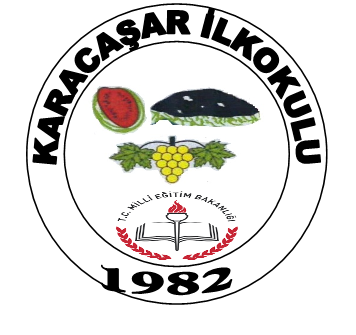 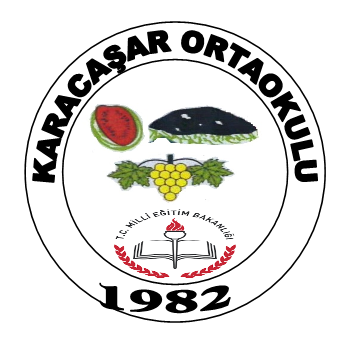 2015-2019 STRATEJİK PLANGÜLŞEHİR 2015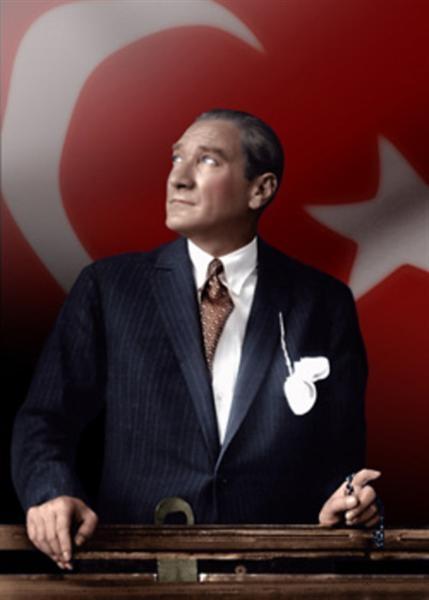 “Çalışmadan, yorulmadan, üretmeden, rahat yaşamak isteyen toplumlar, önce haysiyetlerini, sonra hürriyetlerini ve daha sonrada istiklal ve istikballerini kaybederler”. Mustafa Kemal ATATÜRK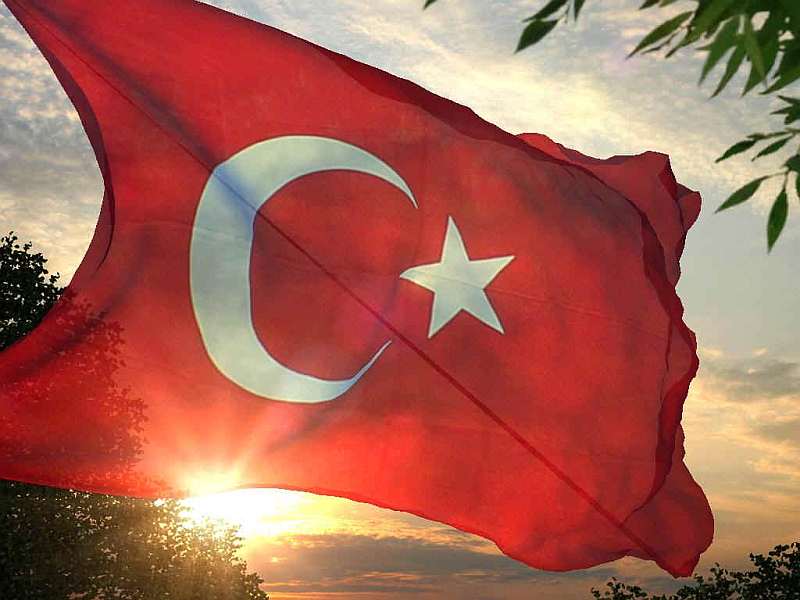 İSTİKLAL MARŞI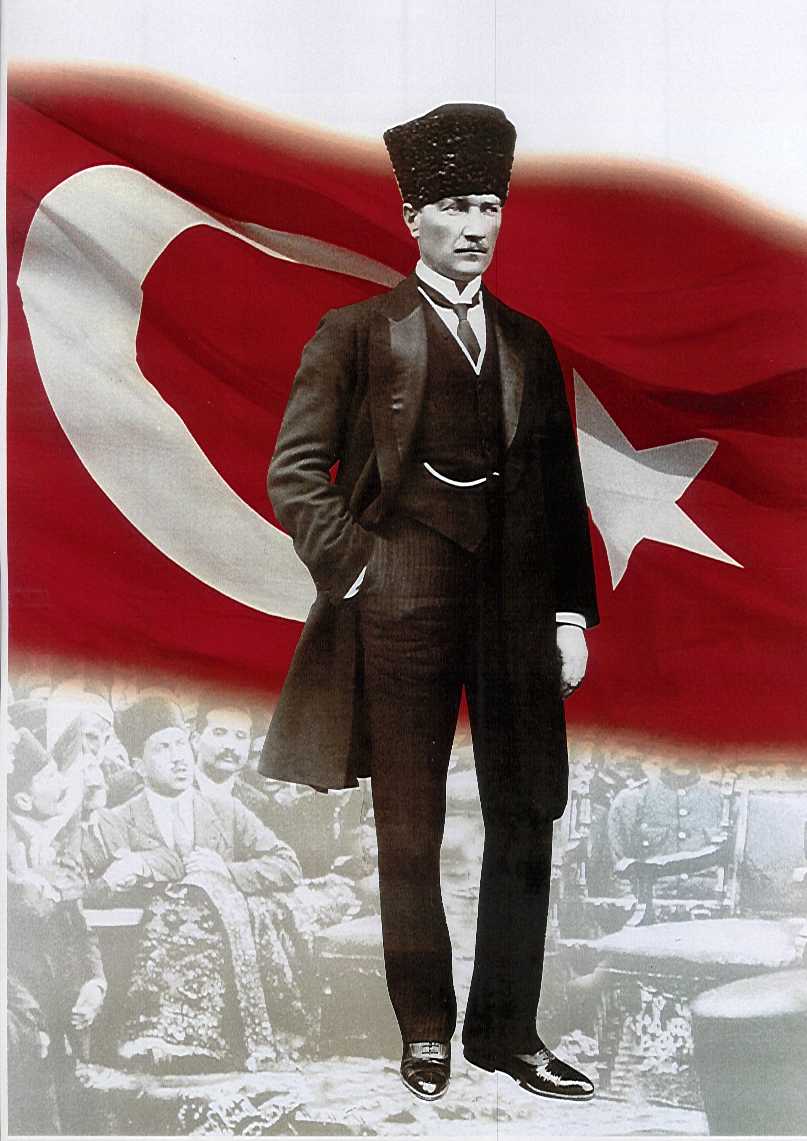 ATATÜRK’ÜN GENÇLİĞE HİTABESİEy Türk gençliği! Birinci vazifen, Türk istiklâlini, Türk cumhuriyetini, ilelebet, muhafaza ve müdafaa etmektir.Mevcudiyetinin ve istikbalinin yegâne temeli budur. Bu temel, senin, en kıymetli hazinendir. İstikbalde dahi, seni, bu hazineden, mahrum etmek isteyecek, dâhilî ve haricî, bedhahların olacaktır. Bir gün, istiklâl ve cumhuriyeti müdafaa mecburiyetine düşersen, vazifeye atılmak için, içinde bulunacağın vaziyetin imkân ve şeraitini düşünmeyeceksin! Bu imkân ve şerait, çok nâmüsait bir mahiyette tezahür edebilir. İstiklâl ve cumhuriyetine kastedecek düşmanlar, bütün dünyada emsali görülmemiş bir galibiyetin mümessili olabilirler. Cebren ve hile ile aziz vatanın, bütün kaleleri zapt edilmiş, bütün tersanelerine girilmiş, bütün orduları dağıtılmış ve memleketin her köşesi bilfiil işgal edilmiş olabilir. Bütün bu şeraitten daha elîm ve daha vahim olmak üzere, memleketin dâhilinde, iktidara sahip olanlar gaflet ve dalâlet ve hattâ hıyanet içinde bulunabilirler. Hattâ bu iktidar sahipleri şahsî menfaatlerini, müstevlilerin siyasî emelleriyle tevhit edebilirler. Millet, fakr u zaruret içinde harap ve bîtap düşmüş olabilir.Ey Türk istikbalinin evlâdı! İşte, bu ahval ve şerait içinde dahi, vazifen; Türk istiklâl ve cumhuriyetini kurtarmaktır! Muhtaç olduğun kudret, damarlarındaki asîl kanda, mevcuttur!                                                            
                                                 Mustafa Kemal ATATÜRK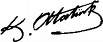 SUNUŞStratejik planlamayı tüm kamu kurumları için yasal zorunluluk haline getiren düzenleme 10.12.2003 tarihinde çıkartılan 5018 sayılı Kamu Mali Yönetimi ve Kontrol Kanunu’dur. Günümüz dünyasının meydana getirdiği gelişmeler bütün alanlarda olduğu gibi eğitim ve yönetim alanlarında da yeni ihtiyaçlar yaratmıştır. Bu bağlamda, planlı hizmet üretme, kalkınma planları ve programlar ile belirlenen politikaları, kuruluş düzeyinde somut iş programlarına ve bütçelere dayandırma, uygulamayı etkin bir şekilde izleme, değerlendirme ve denetleme süreci daha da önem kazanmıştır. Stratejik planlama, bu faaliyetlerin kamu kuruluşları tarafından yürütülmesinde temel bir araç olmaktadır. Elinizdeki plan bu çerçevede hazırlanmış olan bir belgedir.	Kamu kurumları artık faaliyetlerini; orta ve uzun dönemi göz önünde bulundurarak planlamak ve hazırlanan planları belli sürelerde gözden geçirip iyileştirmeler yaparak sürdürmek durumundadır. Bu uygulama Türkiye, Nevşehir ve Gülşehir ilçemiz için yeni bakış açıları ve yeni fırsatlar doğuracaktır. Tüm yöneticilerimizin planlama alışkanlığı kazanmaları ile kaynakların daha dikkatli ve öncelikli alanlara yöneltilmesi mümkün olacaktır.Bu stratejik planı hazırlayan stratejik plan ekibini ve katkı sağlayan diğer personeli kutluyor, bu yöndeki çabaların başarıyla sürmesini diliyorum.     İskender ÇİFTCİ                                                                                                                               Okul MüdürüGİRİŞStratejik Planlama Okul idaresi, öğretmenler ve tüm personel olarak bizler; ülkemiz ve aziz milletimiz için azami derecede gayret gösteren, inandığı değerlerden ödün vermeyen, bilgiyi tüm insanlık yararına kullanan, pozitif düşünen, ürettiği değerlerle ülkesini temsil eden bireyler yetiştirmek üzere görev yaptığımızın bilincindeyiz. Ezber bilgilerin aktarıldığı değil, sorgulama esaslı bilgi edinme ve bilgiye ulaşma yollarının öğretildiği eğitimden yanayız. Görevimizi yaparken ülkemizin geleceği olan gençlerimizin düşüncelerine önem veririz. Gelişme ve ilerlemeden hareketle yenilikleri ve bilgiyi destekleriz. Bizim için karar alma sürecinde katılımcılık, eşitlik esastır. Bütün iç paydaşların katılımıyla;   ülkemizin, okulumuzun şartları göz önünde bulundurularak Karacaşar İlkokulu Stratejik Planlama Ekibi tarafından özenle hazırlanan bu stratejik planda gösterilen ve gelişen şartlar ve yeni gerçekler göz önünde bulundurularak her yıl yeniden tashih edilerek gerçeğe uygun hale getirilecek hedeflere ulaşılması için titiz, gayretli ve sürekli çalışmanın gerekli olduğunun bilincinde ve azmindeyiz. Bu vesileyle tüm personelimizin bu hedeflere ulaşılabilmesi ve hedeflerden sapma olmaması için elinden gelen gayreti göstereceğini umuyoruz. Hazırlamış olduğumuz “Karacaşar İlkokulu 2015–2019 Stratejik Planı”nın; milletimiz, okulumuz, öğrencilerimiz ve personelimiz için iyi sonuçlar getireceğine inanıyor ve tüm paydaşlarımıza başarılar diliyoruz.Stratejik Planlama EkibiİÇİNDEKİLERSUNUŞ	VIIGİRİŞ	VIIIİÇİNDEKİLER	IXTABLOLAR	XKISALTMALAR	XIII.	BÖLÜM	1STRATEJİK PLAN HAZIRLIK SÜRECİ	1HAZIRLIK PROGRAMI	3II.	BÖLÜM	5DURUM ANALİZİ	5A.	TARİHİ GELİŞİM	6B.	YASAL YÜKÜMLÜLÜKLER VE MEVZUAT ANALİZİ	6C.	FAALİYET ALANLARI İLE  ÜRÜN VE HİZMETLER	7D.	PAYDAŞ ANALİZİ	9E.	KURUM İÇİ ve KURUMDIŞI ANALİZ	121.	KURUM İÇİ ANALİZ	123.4.1. Eğitim Teknolojileri	362.	KURUM DIŞI ANALİZ	37Teknoloji	373.	GZFT ANALİZİ	40III.	BÖLÜM	42GELECEĞE YÖNELİM	42STRATEJİK PLAN GENEL TABLOSU	44Tablo 17. Stratejik Plan Genel Tablosu	44STRATEJİK AMAÇ VE HEDEFLER	45TEMA 1: EĞİTİM VE ÖĞRETİME ERİŞİM	45TEMA I: EĞİTİM-ÖĞRETİM	45Stratejik Amaç 1: Öğrencilerimizin akademik anlamda başarılarında artış sağlamak.	45Stratejik Amaç 2: Öğrenci ve velilerimize kitap okuma alışkanlığını kazandırmak.	46Stratejik Amaç 3: Öğrencilere sağlıklı beslenme alışkanlığını kazandırmak.	48Stratejik Amaç 5: Öğrencilerin bireysel ve toplumsal sorunları tanıma ve bu sorunlara çözüm yolu arama alışkanlığı kazandırmak.	50Strateji-6: Okulumuzda Sosyal Yardımlaşma ve Dayanışma Kulübü vardır. Sosyal Yardımlaşma ve Dayanışma Kulübü yardıma muhtaç durumda olanları tespit etmekte ve toplum hizmeti çalışması düzenleyerek katkı sağlamaktadır.	52TEMA II : SOSYAL-KÜLTÜREL FAALİYETLER	53Stratejik Amaç 7: Okulumuzda sportif faaliyetlerin sayısının arttırılarak öğrencilerimizin kişilik ve düşünme becerilerini geliştirmek.	53Strateji-7: Okulda çeşitli sportif etkinliklere ilişkin planlama vardır. Öğrenciler İl ve İlçe düzeyindeki sportif faaliyetlere katılmaktadır.	53Stratejik Amaç 8: Düzenlenen sosyal ve kültürel etkinliklerle sanat ve kültür sevgisini arttırmak.	54Strateji-8: Okulda çeşitli sosyal kültürel ve sanatsal etkinliklere ilişkin bir planlama vardır. Faaliyetler etkin şekilde yürütülmekte ve faaliyetlere velilerin katılımı sağlanmaktadır.	56Stratejik Amaç 9:Düzenlenen sosyal ve kültürel ve sanatsal yarışmalara öğrenci katılımının sağlanarak özgüven duygularını arttırmak.	57Strateji-9: Okulda çeşitli sosyal, kültürel ve sanatsal etkinliklerle ilgili yarışmalar planlanmakta ve etkin şekilde yürütülmektedir.	58Sayı   : 71988070-602.04-252  	                   25.12.2015	59KISALTMALARAB		Avrupa BirliğiAHİKA		Ahiler Kalkınma AjansıASO		Akşam Sanat OkuluAR-GE 	Araştırma GeliştirmeBİLSEM      		Bilim ve Sanat MerkeziBİMER		Başbakanlık İletişim MerkeziBTYK		Bilim ve Teknoloji Yüksek Kurulu EFQM		Avrupa Kalite Yönetimi VakfıEÖH		Eğitim Öğretim Hizmetleri GİH		Genel İdare HizmetleriHEM 		Halk Eğitimi MerkeziİŞKUR 	Türkiye İş KurumuLYS		Lisans Yerleştirme SınavıMEB 		Milli Eğitim BakanlığıMEM 		Milli Eğitim MüdürlüğüMTSK 		Motorlu Taşıtlar Sürücü Kursu ODÇ (CAF)	Ortak Değerlendirme Çerçevesi (Common Asessement Framework)PISA		Uluslararası Öğrenci Başarılarını Ölçme ProgramıRAM  		Rehberlik Araştırma MerkeziSTK  		Sivil Toplum KuruluşlarıTEOG		Temel Eğitimden Ortaöğretime Geçiş SınavıTUBİTAK	Türkiye Bilimsel ve Teknolojik Araştırma KurumuTHS		Teknik Hizmetler SınıfıTIMSS		Trends in International MathematicsandScienceStudy		(Uluslararası Matematik ve Fen Eğilimleri Araştırması)TSO 		Ticaret ve Sanayi OdasıTUİK 		Türkiye İstatistik KurumuYGS		Yüksek Öğrenime Geçiş SınavıYH		Yardımcı HizmetlerBÖLÜMSTRATEJİK PLAN HAZIRLIK SÜRECİOkulumuzun Stratejik Planına (2015-2019) Stratejik Plan Üst Kurulu ve Stratejik Planlama Ekibi tarafından, Okulumuz öğretmenler odasında, çalışma ve yol haritası belirlendikten sonra taslak oluşturularak başlanmıştır.Stratejik Planlama Çalışmaları kapsamında okul personelimiz içerisinden “Stratejik Plan Üst Kurulu” ve “Stratejik Planlama Ekibi” kurulmuştur. Stratejik planlama konusunda 2014 yılı Mart ayında Gülşehir İlçe Milli Eğitim Müdürlüğü Ar-Ge Birimi tarafından gerçekleştirilen seminerlerle müdür yardımcıları ve öğretmenler  olmak üzere paydaş katılımı sağlanmıştır.Seminerde Stratejik Plan hazırlama yasal nedenleri ve amaçları hakkındaki bilgilendirme, stratejik plan öğeleri ve planlama aşamalarına ilişkin konularda bilgiler alınmıştır.Stratejilerin Belirlenmesi; Stratejik planlama ekibi tarafından, tüm iç ve dış paydaşların görüş ve önerileri bilimsel yöntemlerle analiz edilerek planlı bir çalışmayla stratejik plan hazırlanmıştır.KARACAŞAR İLKOKULU 2015-2019 STRATEJİK PLANLAMA SÜRECİStratejik Planın Hukuki DayanaklarıStratejik planlamayı tüm kamu kurumları için yasal zorunluluk haline getiren düzenleme 10.12.2003 tarihinde çıkartılan 5018 sayılı Kamu Mali Yönetimi ve Kontrol Kanunu’dur. Kanunda yer alan stratejik planlamaya ilişkin hükümler 1 Ocak 2005 tarihinde yürürlüğe girmiştir. Bu kanunun 3. maddesine göre stratejik plan; “kamu idarelerinin orta ve uzun vadeli amaçlarını, temel ilke ve politikalarını, hedef ve önceliklerini, performans ölçütlerini, bunlara ulaşmak için izlenecek yöntemler ile kaynak dağılımlarını içeren plandır.” Kanunun 9. maddesi ise stratejik planların tüm kamu kurumları için bir zorunluluk haline geldiğini açıklamaktadır. Bu madde de “Kamu idareleri; kalkınma planları, programlar, ilgili mevzuat ve benimsedikleri temel ilkeler çerçevesinde geleceğe ilişkin misyon ve vizyonlarını oluşturmak, stratejik amaçlar ve ölçülebilir hedefler saptamak, performanslarını önceden belirlenmiş olan göstergeler doğrultusunda ölçmek ve bu sürecin izleme ve değerlendirmesini yapmak amacıyla katılımcı yöntemlerle stratejik plan hazırlarlar” denilmektedir.MEB 16.09.2013 tarihli ve 2013/26 sayılı Stratejik Planlama Genelgesi ve Eki Hazırlık Programı kapsamında Karacaşar İlkokulu Müdürlüğü II. Dönem olan 2015-2019 Stratejik Plan hazırlama çalışmalarına başlamıştır. Hazırlık ÇalışmalarıKaracaşar İlkokulu Müdürlüğü stratejik planlama çalışmalarında; Kamu İdareleri İçin Stratejik Planlama Kılavuzunda yer alan model esas alınmıştır.Stratejik planlama zaman alıcı ve kaynak kullanımı gerektiren bir süreçtir. Kaynakların etkin bir biçimde kullanılabilmesi ve ihtiyaç duyulan çalışma zamanının stratejik plan için ayrılabilmesi bir planlamayı gerektirir. Bu planlama, proje yönetimi esaslarınca yapılabilir (Akt. Dr. Volkan Erkan, 2008:92).Bu çalışmalarda izlenen adımlar;1.Okulun var oluş nedeni (misyon), ulaşmak istenilen nokta (vizyon) belirlenip okulumuzun tüm paydaşlarının görüşleri ve önerileri alındıktan da vizyona ulaşmak için gerekli olan stratejik amaçlar belirlendi. Stratejik amaçlar;a. Okul içinde ve faaliyetlerimiz kapsamında iyileştirilmesi, korunması veya önlem alınması gereken alanlarla ilgili olan stratejik amaçlar,b. Okul içinde ve faaliyetler kapsamında yapılması düşünülen yenilikler ve atılımlarla ilgili olan stratejik amaçlar,c. Yasalar kapsamında yapmak zorunda olduğumuz faaliyetlere ilişkin stratejik amaçlar olarak da ele alındı.2. Stratejik amaçların gerçekleştirilebilmesi için hedefler konuldu. Hedefler stratejik amaçla ilgili olarak belirlendi. Hedeflerin spesifik, ölçülebilir, ulaşılabilir, gerçekçi, zaman bağlı, sonuca odaklı, açık ve anlaşılabilir olmasına özen gösterildi.3. Hedeflere uygun belli bir amaca ve hedefe yönelen, başlı başına bir bütünlük oluşturan, yönetilebilir, maliyetlendirilebilir faaliyetler belirlendi. Her bir faaliyet yazılırken; bu faaliyet “amacımıza ulaştırır mı” sorgulaması yapıldı. 4. Hedeflerin/faaliyetlerin gerçekleştirilebilmesi için sorumlu ekipler ve zaman belirtildi. 5. Faaliyetlerin başarısını ölçmek için performans göstergeleri tanımlandı. 6. Strateji, alt hedefler ve faaliyet/projeler belirlenirken yasalar kapsamında yapmak zorunda olunan faaliyetler, paydaşların önerileri, çalışanların önerileri, önümüzdeki dönemde beklenen değişiklikler ve GZFT (SWOT) çalışması göz önünde bulunduruldu. 7. GZFT çalışmasında ortaya çıkan zayıf yanlar iyileştirilmeye, tehditler bertaraf edilmeye; güçlü yanlar ve fırsatlar değerlendirilerek kurumun faaliyetlerinde fark yaratılmaya çalışıldı; önümüzdeki dönemlerde beklenen değişikliklere göre de önlemler alınmasına özen gösterildi. 8. Strateji, Hedef ve Faaliyetler kesinleştikten sonra her bir faaliyet maliyetlendirilmesi yapıldı. 9. Maliyeti hesaplanan her bir faaliyetler için kullanılacak kaynaklar belirtildi. Maliyeti ve kaynağı hesaplanan her bir faaliyet/projenin toplamları hesaplanarak bütçeler ortaya çıkartıldı. Yukarıdaki çalışmalar gerçekleştirildikten sonra Karacaşar İlkokulunun 2015-2019 dönemi stratejik planına son halini vermek üzere Gülşehir ilçe Milli Eğitim Müdürlüğü Ar-Ge Birimine elektronik posta gönderilerek görüş istenmiştir. Görüşleri doğrultusunda son düzenlemeler yapılarak plan taslağı son halini almış ve onaya sunulmuştur.Planlama Sürecinin Organizasyonu Hazırlık sürecinin önemli bir aşaması stratejik planlamayı yönetecek ekiplerin oluşturulmasıdır. Stratejik planlamanın kuruluşta farklı düzeyleri ve kilit dış etkileşenleri temsil eden bir ekip tarafından yürütülmesi yararlıdır (Akt. Dr. Volkan Erkan, 2008:94). Ekip üyelerinin seçiminde olası katılımcıların etki güçleri, etkilenme dereceleri, sahip oldukları bilgiler ve çalışmalara ilgileri değerlendirilmesi gereken hususlardır (Akt. Dr. Volkan Erkan, 2008;94 Okulumuzun Stratejik Planına (2015–2019) Ekibi tarafından, okulumuz öğretmenler odasında, çalışma ve yol haritası belirten taslak oluşturularak başlanmıştır. Stratejik Planlama Çalışmaları kapsamında Okulumuzda “Stratejik Planlama Çalışma Ekibi” oluşturulmuştur. Stratejik planlama konusunda 2014 yılı Ocak ayında okulumuzda gerçekleştirilen toplantılara okul müdürü, müdür yardımcıları, öğretmenler ve tüm çalışanlar olmak üzere geniş bir paydaş katılımı sağlanmıştır. Toplantılarda Stratejik Planı hazırlamanın yasal nedenleri ve amaçları hakkında bilgilendirme, stratejik plan öğeleri ve planlama aşamalarına ilişkin konularda bilgiler verilmiştir.HAZIRLIK PROGRAMIStratejik Plan Hazırlama Programı, Gülşehir İlçe Milli Eğitim Müdürlüğünün Stratejik Plan Modeli, SP iş akış şeması ve iş takvimine uygun olarak tamamlanmıştır. Öz değerlendirme ve çevre değerlendirmeyi esas alan bir stratejik yaklaşımı benimsenmiştir.Stratejik Planlama Sürecinin en belirgin özelliği kurumsal misyon ve vizyona dayalı bir süreç olmasıdır. Sürecin temel unsurlarından birisi de (G) güçlü ve (Z) zayıf yönler ile (F) fırsat ve  (T) tehditlerin yani kurumsal değerlendirme olan öz değerlendirme ve çevre değerlendirmesine dayanmasıdır.Kurumsal değerlendirme çalışmalarında, öz değerlendirme çalışmaları ile kurumun mevcut durumunu, çevre değerlendirme çalışmaları ile kurumu etkileyen dış faktörlerin tespiti ve bunları dikkate alarak kendine özgü stratejiler ve hedefler belirlemesi öngörülmektedir. Bu kapsamda, kurumun her birimi bir üst düzeyin misyon, vizyon ve stratejilerine uygun bir stratejik yapılanma içerisinde olması benimsenmiştir. Bu nedenle; bu Stratejik Plan kurumun üst yönetimince belirlenen yöntem ve tercihlerle alt birimlerin yönlendirilmesi sonucu alt birimlerden yukarıya bilgi akışı sağlanması yöntemi kullanılarak hazırlanmıştır.   Kurumun hedefleri doğrultusunda belirlenmiş olan birim ve alt birim hedefleri ile faaliyetler/projelerin tüm aşamalarda hazırlanacak olan “Uygulama Planları” ile ilgili birimlerde çalışan bireylerin hedeflerine dönüştürülerek, hedeflerin gerçekleştirilmesi, izlenmesi yani hedeflere hangi oranda ulaşıldığını gösteren “Performans Göstergelerinin” belirlenmesini ve bunların periyodik olarak izlenerek iyileştirmesi sağlanacaktır. Her eylem planında ilgili hedefin gerçekleştirilmesine yönelik olan faaliyetlerin neler olduğu, kimin sorumluluğunda faaliyetlerin gerçekleştirileceği ve her faaliyetin başlama ve bitiş zamanları açık olarak belirtilecektir.BÖLÜMDURUM ANALİZİStratejik planlama sürecinin ilk adımı olan durum analizi, kuruluşun “neredeyiz?” sorusuna cevap verir. Kuruluşun geleceğe yönelik amaç, hedef ve stratejiler geliştirebilmesi için öncelikle, mevcut durumda hangi kaynaklara sahip olduğunu ya da hangi yönlerinin eksik olduğunu, kuruluşun kontrolü dışındaki olumlu ya da olumsuz gelişmeleri değerlendirmesi gerekir. Dolayısıyla bu analiz, kuruluşun kendisini ve çevresini daha iyi tanımasına yardımcı olarak stratejik planın sonraki aşamalarından daha sağlıklı sonuçlar elde edilmesini sağlayacaktır. 	Durum analizinde kuruluşun yasal yükümlülükleri çerçevesinde yürüttüğü faaliyetler ve sunduğu hizmetler ortaya konulur. Kuruluşun, kalkınma planları, sektörel ve bölgesel plan ve programlar ile kuruluş kanunundan kaynaklanan yetki, görev ve sorumlulukları ifade edilir. Kuruluş tarafından sunulan hizmetlerin genel hedef ve politikalara uygunluğu, hizmet sunum süreçleri ve hizmet kalitesi, bu alanda benimsenen genel stratejiler, kuruluşun hangi kurum ve kuruluşlarla koordinasyon içinde çalıştığı/çalışması gerektiği gibi hususlar değerlendirilir. 	Kuruluşun faaliyet gösterdiği alanlarda ülkemizde ve dünyadaki genel eğilimler tartışılır. Durum analizi kapsamında genel olarak aşağıdaki değerlendirmeler yapılır:Tarihi gelişimKuruluşun yasal yükümlülükleri ve mevzuat analiziKuruluşun faaliyet alanları ile ürün ve hizmetlerinin belirlenmesiPaydaş analizi (kuruluşun hedef kitlesi ve kuruluş faaliyetlerinden olumlu/olumsuz yönde etkilenenlerin, ilgili tarafların analizi)Kuruluş içi analiz (kuruluşun yapısının, insan kaynaklarının, mali kaynaklarının, kurumsal kültürünün, teknolojik düzeyinin vb. analizi)Çevre analizi (kuruluşun faaliyet gösterdiği ortamın ve dış koşulların analizi).TARİHİ GELİŞİMKaracaşar ‘da okul 1930 yılında 1 öğretmen ve 3 sınıflı olarak kasabanın şu anki Yeşilli mahallesinde ilkokul olarak açılmıştır. Daha sonra 5 sınıflı olan okul 1938 yılında Cumhuriyet Mahallesinde yapılan 5 sınıflı yeni okul binasına taşınmıştır.1978-1979 yılında ie hala eğitim-öğretim yapılan yeni binasına taşınmıştır.Ortaokul1971-1972 öğretim yılında belediye binasında öğretime açılmış 1972-1973 öğretim yılında kasabanın Yeşilli mahallesin de yapılan yeni binasına taşınmıştır.1978-1979 öğretim yılında ortaokulda mevcut eğitimin yapıldığı binaya taşınmıştır. İki ayrı okul iki ayrı müdürlükle ilkokul ve ortaokul olarak 1983-1984 yılına kadar aynı binada hizmet vermiştir.983-1984 yılında iki okul Karacaşar İlköğretim Okulu olarak birleştirilmiştir.Haziran 2012 tarihinden sonra ise ilköğretimin ilkokul ve ortaokul olarak ayrılması sonucu yine aynı binada ilkokul ve ortaokul olarak ayrı iki müdürlük olarak eğitime devam edilmektedir.YASAL YÜKÜMLÜLÜKLER VE MEVZUAT ANALİZİKaracaşar İlkokulu Müdürlüğü tüm kamu kurumları bağlayan genel mevzuat hükümlerinin yanında aşağıda genel olarak değinilen yasa ve HKK ile görevlerini sürdürmektedir.Kurumun görev ve sorumlulukları 1739 sayılı Milli Eğitim Temel Kanunu’nda gösterilmiştir: Madde 28: Orta öğrenimin amaç ve görevleri, Milli Eğitimin genel amaçlarına ve temel ilkelerine uygun olarak, 1) Bütün öğrencilere orta öğretim seviyesinde asgari ortak bir genel kültür vermek suretiyle onlara kişi ve toplum sorunlarını tanımak, çözüm yolları aramak ve yurdun iktisadi sosyal ve kültürel kalkınmasına katkıda bulunmak bilinci ve gücünü kazandırmak, 2) Öğrencileri, çeşitli program ve okullarla ilgi kabiliyetleri ölçüsünde ve doğrultusunda yönlendirmeler yapılır. Bu görevler yerine getirilirken öğrencilerin istek ve kabiliyetleri ile toplumun ihtiyaçları arasında denge sağlanır.FAALİYET ALANLARI İLE  ÜRÜN VE HİZMETLERKaracaşar İlkokulu Müdürlüğünün faaliyet alanları ve sunmuş olduğu hizmetler aşağıdaki başlıklarda toplanmıştır.Karacaşar İlkokulu Faaliyet AlanlarıKaracaşar İlkokulu Ürün-Hizmet Listesi   Okulumuzda öğrencilerimizin kayıt, nakil, devam-devamsızlık, not, öğrenim belgesi düzenleme işlemleri e-okul yönetim bilgi sistemi üzerinden yapılmaktadır.   Öğretmenlerimizin özlük, derece-kademe, terfi, hizmet içi eğitim, maaş ve ek ders işlemleri mebbis ve kbs sistemleri üzerinden yapılmaktadır. Okulumuzun mali işlemleri ilgili yönetmeliklere uygun olarak yapılmaktadır.   Okulumuzun rehberlik anlayışı sadece öğrenci odaklı değildir . Sınıf öğretmenlerimiz öğrenci ve velilere yönelik seminerler düzenlemekte envanterler uygulamaktadır. Düzenli olarak veli görüşmeleri yapılmaktadır. Okulumuzda davranış problemi gözlemlenen sınıf ve öğrenciler güdülenerek olumlu davranış kazanmalarını sağlamak amaçlanmaktadır.   Okulumuz İl ve İlçe Milli Eğitim Müdürlüğümüz tarafından düzenlenen sosyal, kültürel ve sportif yarışmalara katılmaktadır. Okulumuzda kültürel geziler, tiyatro, piknik, kermes gibi faaliyetler düzenlenmektedir.   Yılsonunda Ana sınıflarımız düzenlenen şenliklere katılmaktadır. Okulumuzda öğrencilerimize yönelik olarak hafta içi ve hafta sonu ders dışı etkinlik çalışmaları yapılmaktadır.   Ayrıca okulumuzda yetişkinlere yönelik olarak okuma-yazma kursları düzenlenmektedir. PAYDAŞ ANALİZİKaracaşar İlkokulu Stratejik Planlama Ekibi olarak planımızın hazırlanması aşamasında katılımcı bir yapı oluşturmak için ilgili tarafların görüşlerinin alınması ve plana dâhil edilmesi gerekli görülmüş ve bu amaçla paydaş analizi çalışması yapılmıştır. Ekibimiz tarafından iç ve dış paydaşlar belirlenmiş, bunların önceliklerinin tespiti yapılmıştır. Öğretmenler kurulu toplantıları, Zümre toplantıları gibi toplantılarla görüş ve beklentiler tutanakla tespit edilmekte Okulumuz bünyesinde değerlendirilmektedir. Milli Eğitim Bakanlığı, Kaymakamlık, İlçe Milli Eğitim Müdürlükleri, Okullar, Yöneticiler, Öğretmenler, Öğrenciler, Okul aile birlikleri, Memur ve Hizmetli, Belediye, Meslek odaları, Sendikalar, Muhtarlıklar, Tarım İlçe Müdürlüğü, Medya…vb.Paydaş Analizi ve Sınıflamasında Kullanılan Kavramlara İlişkin Açıklamalar:Paydaş: Kurumun gerçekleştirdiği faaliyetlerden etkilenen taraflardır. Paydaşlar şu başlıklarda ele alınmaktadır.Lider: Kurumda herhangi bir kademede görev alan çalışanlar içerisinde liderlik özellikleri olan kişilerdir.Çalışan	:  Kurum çalışanlarıdır.Müşteri: Ürün, hizmet veya süreçten etkilenen veya satın alıp kullanan herkestir. İki çeşit müşteri vardır. Dış müşteriler; hizmet veren kuruma mensup olmayan, ancak ürün/hizmetten yararlanan veya ondan etkilenenlerdir. İç müşteriler; kurumda çalışanlardır.Temel Ortak: Kurumun faaliyetlerini gerçekleştirmek üzere kendi seçimine bağlı olmaksızın zorunlu olarak kurulmuş olan ortaklıklardır.(yapısal bağlılık gibi)Stratejik Ortak: Kurumun faaliyetlerini gerçekleştirmek üzere kendi seçimi üzerine kurduğu ortaklıklardır.Tedarikçi: Kurumun faaliyetlerini gerçekleştiren ihtiyaç duyduğu kaynakları temin eden kurum/kuruluşlardır.Ürün/Hizmet: Herhangi bir hizmet/üretim sürecinin çıktısıdır. Önceliklendirilen paydaşlar bu aşamada kapsamlı olarak değerlendirilir. Paydaşlar değerlendirilirken cevap aranabilecek sorular şunlardır:Paydaş, Okulun hangi faaliyeti/hizmeti ile ilgilidir?Paydaşın Okulun beklentileri nelerdir?Paydaş, Okulun faaliyetlerini/hizmetlerini ne şekilde etkilemektedir?(olumlu-olumsuz)Paydaşın Okulun etkileme gücü nedir?Paydaş, Okulun faaliyetlerinden/hizmetlerinden ne şekilde etkilenmektedir? (olumlu-olumsuz)Paydaş analizi kapsamında, Okulun sunduğu ürün/hizmetlerle bunlardan yararlananlar ilişilendirilir. Böylece, hangi ürün/hizmetlerden kimlerin yararlandığı açık bir biçimde ortaya konulur.Ürün/Hizmet Tablosu, yararlanıcıların ilgili olduğu ürün/hizmetleri bir arada görebilmek ve her bir ürün/hizmetin hangi yararlanıcıları ilgilendirdiğini görselleştirebilmek için faydalı bir araçtırKURUM İÇİ ve KURUMDIŞI ANALİZKURUM İÇİ ANALİZŞekil 1.İlçe Milli Eğitim Müdürlüğü Organizasyon ŞemasıKaracaşar İlkokulu Teşkilat Şeması Okulda Oluşturulan Birimler (TABLO-5)EĞİTİM VE ÖĞRETİME ERİŞİMEğitim ve Öğretime Katılım ve TamamlamaEğitim ve öğretime erişim; her bireyin hakkı olan eğitime ekonomik, sosyal, kültürel ve demografik farklılık ve dezavantajlarından etkilenmeksizin eşit ve adil şartlar altında ulaşabilmesi ve bu eğitimi tamamlayabilmesidir. Bu bağlamda İlçemizdeki eğitim kurumları ve öğrenci sayıları aşağıdaki tabloda verilmiştir.Tablo 2. Öğrenci ve Okul/Kurum SayılarıTablo 2’de görüldüğü gibi 2015/2016 öğretim yılı içinde Okulumuzda 2 anasınıfı şubesi  6 ilkokul şubesi ve 4 ortaokul şubesi bulunmaktadır.Örgün eğitim kurumlarımızda son iki öğrenim yılında öğrenim gören öğrenci sayıları aşağıda verilmiştir.Tablo 3. Son İki Yılın Sınıf Bazlı Öğrenci Sayısı			Tablo 3’de görüldüğü üzere 2013-2014 eğitim öğretim yılında 280 olan öğrenci sayımız, 2014-2015 yılında 265 ’e  düşmüştür..Toplumun beklentileri ve sosyal yapı değiştikçe, kişinin istek ve ihtiyaçları çeşitlendikçe öğretim programlarında belirlenen amaç, kapsam ve yöntemin değiştirilmesi ve geliştirilmesi kaçınılmazdır.  Okulun temel amacı öğrencilerine ders programlarını anlatması ve bunun sonucunda ders programlarının öngördüğü davranış değişikliğinin gerçekleşmesidir.Okul öncesi eğitimde okullaşma devam ve tamamlamaÖrgün eğitimin ilk basamağını okul öncesi eğitim oluşturmaktadır. Bu ilk basamağın, yani okul öncesi eğitimin çocuğun bilişsel, duyuşsal ve psiko-motor ile dil gelişiminde önemli rol oynar. Farklı bir değişle, çocuğun doğduğu ilk günden temel eğitime başladığı 1.sınıfa kadar geçen süreç içinde bilişsel, duyuşsal, psiko-motor ile dil gelişimini büyük ölçüde tamamladığı bilimsel gerçek olduğu açıkça ortadadır.	Okul öncesi eğitimi almış çocukların, okul öncesi eğitim almamış çocuklara göre temel ve orta öğretimdeki akademik başarı düzeyi göre daha yüksektir. Ayrıca okul öncesi eğitimi almış çocukların yetenek ve seçici sınavlarda okul öncesi eğitimi almamış öğrencilere göre daha başarılı olduğu gözlenmiştir. Okul öncesi eğitimi alan öğrencilerin yakın çevresi ile iletişim kurma, paylaşma, iş bölümünde uyumluluk, sorumluluk duygusunun daha gelişmiş olduğu bilinen olumlu davranış örnekleridir. Tablo 4. Okul Öncesi Erişim ve Okullaşma Brüt/Net Oranlarıİlçemizde okullaşma oranları Tablo 4’de görüldüğü gibi okul öncesi eğitimin kavramsal çerçevesinde bakıldığında İlçe genelinde 2013-2014 öğretim yılı içinde okul öncesi çağ nüfusunun, 3-5 yaşa göre % 58,90’ı, 4-5 yaşa göre % 82.31’ i , 5yaşa göre % 79,05 okul öncesi eğitim almıştır. Okul öncesinde İlçemiz, İl kıyasına göre oldukça iyi bir durumdadır.Zorunlu eğitimde okullaşma, devam ve tamamlama 222 Sayılı İlköğretim ve Eğitim Kanunu ile Bazı Kanunlarda değişiklik sonucu getirilen yenilikleri; kamuoyunda 4+4+4 olarak bilinen ve zorunlu eğitimi 12 yıla çıkaran kanunla eğitim sisteminde başlayan yeni dönemin iki temel amacından biri toplumun ortalama eğitim süresini yükseltmek, diğeri ise eğitim sisteminin bireylerin ilgi, ihtiyaç ve yeteneklerinin gerektirdiği yönlendirmeyi mümkün kılacak şekilde düzenlenmesidir. Öğrenci hizmetleri yönetimi süreci öğrencinin okul sistemine gelişi (kayıt veya nakil yoluyla) ile başlar; öğrencinin okul sisteminden çıkışı (öğrencinin mezun olması, nakil gitmesi veya kaydının silinmesine kadar) ile biter. Öğrencinin kaydolduğu okula uyumu ile başarısı arasında sıkı bir ilişki vardır. Bu nedenle okul yönetimi ve ders/sınıf öğretmeni, öğrencinin aday kaydı ile başlayan ve mezun oluncaya kadar devam eden süre içinde öğrencinin rollerini ve beklentilerini dengeli olarak sürdürmeye çalışır.Tablo 5. Okullara Erişim ve Okullaşma Brüt/Net Oranları*İlkokul, Ortaokul öğrenci sayıları yerine Temel Eğitim öğrenci sayıları baz alınmıştır.Tablo 5’de görüleceği gibi okulumuz okullaşma oranı ilkokul, ortaokul kademelerinde hemen hemen Gülşehir ortalamaları ile aynı seviyededir.Tablo 6. Derslik ve Öğretmen Başına Düşen Öğrenci Sayıları	Okulumuzda  2014/2015 eğitim öğretim yılında derslik başına düşen öğrenci sayıları Tablo 6’da görüleceği gibi ilkokulda 20,83; ortaokulda 28 ; olarak gerçekleşmiştir.Okulların amaçlarını gerçekleştirebilmesi için öncelikle eğitim ortamlarının fiziki kapasitesinin geliştirilmesi, eğitim kurumlarının arasındaki etkileşim ve işbirliğinin artırılması gerekmektedir. Bu çerçeveden olmak üzere eğitim kurumlarındaki iyi uygulamaları teşvik etmek ve yaygınlaştırma çalışmaları belli bir politika çerçevesinde ele almak gerekmektedir.  Ayrıca ders program kazanımlarını öğrencilere kazandırabilmek, verimli ve etkili olabilmek için donatım ve ders araçları standartlarını uygulamak, yerel ihtiyaçlara göre belirlenen çerçevede standartlar geliştirmek ve uygulamak gerekmektedir. Tüm bunların olabilmesi için eğitim kurumlarının idari kapasite ve yönetim kalitesinin geliştirilmesine bağlıdır. Bunun sonucunda da eğitim kurumları arasındaki kalite ve sayısal farklılıkları giderilmesi beklenmektedir. Tüm öğrencilerin yukarıda bahsedilen kaliteli eğitim için bulunduğu yerleşim biriminde eğitim hizmetlerini alabilmeleri ve istediği okula gidebilmeleri her zaman mümkün değildir.  Bu bağlamda ilköğretim ve ortaöğretim okulları bulunmayan yerleşim birimlerindeki öğrencilerimiz taşımalı eğitim kapsamında taşıma merkezi okullara taşınarak eğitim görmeleri sağlanmaktadır. Tablo 7. Taşımalı Eğitim BilgileriTablo 7’degörüldüğü gibi 2013-2014 eğitim öğretim yılında okulumuzda  toplam   13 öğrenci  taşınmıştır. 2014-2015 eğitim öğretim yılında okulumuzda  toplam   13 öğrenci  taşınmıştır.Tablo 8. Son İki Eğitim Öğretim Yılının Eğitim Programları Çıktıları.Tablo 9. Ders Ortalaması Bazlı 2014-2015 TEOG Sınav SonuçlarıTablo 9’da görüldüğü gibi okulumuzda yapılan TEOG sınavlarında ders bazında ortalamalarda  artış olduğu gözlenmektedir.Özel Eğitime Erişim ve TamamlamaBireyler, birbirinden farklı ve benzer özelliklere sahip olup, benzerliklerini ve farklılıklarını dikkate alan, gelişmekte ve değişmekte olan dünyaya ayak uydurmalarını sağlayacak bir eğitim sürecine gereksinim duymaktadır. Beden, zihin, duygusal ve sosyal gelişim özellikleri yönünden normal çocukların gelişim özelliklerinden ayrılan çocukların eğitim ve öğretim işlerini kapsayan çalışmalar "özel eğitim" olarak tanımlamaktadır.Özel Eğitim; özel gereksinimi olan bireylerin, mümkün olan en erken dönemde, gereksinimlerine uygun eğitim ortamlarında, uygun yöntemler ve araç-gereçler kullanılarak desteklenmesi ve olan kapasitelerini en üst seviyede kullanabilmeleri açısından önemlidir. Ayrıca bu bireylerin toplumca kendilerinden beklenen rol ve sorumlukları ile gelişimsel görevlerini yerine getirebilmeleri, kendilerine en uygun özel eğitim hizmetinden yararlanabilmelerine bağlıdır.		Türkiye’de özel eğitim; örgün eğitimin verildiği okulların özel alt sınıflarında, kaynaştırma sınıflarında, kaynak odalarda ve ayrıca özel eğitim ve rehabilitasyon merkezlerinde verilmektedir.Tablo 10. 2014-2015 Eğitim Öğretim Yılı Kamu Örgün Eğitim Kurumlarında Eğitim Gören Engelli Öğrenci SayılarıTablo 10’de görüldüğü gibi ilçemiz genelinde 1 bedensel engelli öğrenci bulunmaktadır.Tablo 11. Mevcut Öğrenci Sayısına Göre Kaynaştırma Eğitimi Alan Öğrenci OranıTablo 11’de görüldüğü üzere; 2014-2015 öğretim yılında okulumuzda kaynaştırma eğitim alan öğrenci sayısı 7’dir.EĞİTİM VE ÖĞRETİMDE KALİTEÖğrenci Başarısı ve Öğrenme KazanımlarıTürk Milli Eğitim Sistemi’nin varlık amacı eğitim sistemimizin genel ve özel amaçları ile temel ilkelerini öğretim programları vasıtasıyla öğrencilere kazandırmaktır. Öğretim programlarının temelinde ise kazanımlar yer almaktadır. Kazanımlar öğrenme süreci içerisinde planlanmış ve düzenlenmiş yaşantılar sayesinde öğrencilerde görülmesi beklenen bilgi, beceri, tutum ve değerlerdir.ÖğrenciYenilenen öğretim programları yapılandırmacı yaklaşım temelinde, öğrenci merkezli sarmal bir yapıya sahiptir. Yapılandırmacılık, bilginin kişinin deneyimleri, gözlemleri, mantıksal çözümlemeleri sonucunda kendine özgü anlam yüklenerek şekillendirilmesi ve yapılandırılmasıdır. Temel dayanağı bilgiyi aktarmak değil, bilginin yeniden yapılandırılması olan üretici öğrenme, keşfederek öğrenme, duruma bağlı öğrenme gibi teorilerin birleşmesi ile oluşan görüştür. Öğrenmenin gelişmesi tamamıyla öğrenenin konuyu nasıl algıladığı ile ilgilidir (Akınoğlu, 2004). Sarmal yapı ise içerik düzenleme yaklaşımlarından ilerlemecilik felsefesine dayanan bir programlama yaklaşımıdır. Sarmal yapıda konuların yıllara göre aşamalık göstermesi yerine konular aynı başlıkta süreklilik gösterir ve konuların tekrarı vardır.  Konuların yeri ve zamanı geldikçe tekrar tekrar öğretilmesi söz konusudur. Önceki öğrenilenler tekrar edilirken konuların kapsamı genişletilir. Genişleyen kapsam bu tekrarın üstüne kurulur.  Temelinde yeni öğrenilenlerin ön öğrenmeler üzerine inşa edilmesi düşüncesi vardır. Eğitim öğretim etkinliklerine hazırlıkla ilgili olarak birçok araştırma bulunmaktadır. Bu araştırmaların birçoğunda öğrencilerin hazır bulunuşluk düzeyleri incelenmiş ve hazır bulunuşluk düzeylerine etki eden faktörler ele alınmıştır. Araştırmalardan bazıları okul ve öğretmenlerin bazıları da aile ortamı gibi etmenlerin etkisine yer vermiştir (Farver ve diğerleri, 2006; Landry ve diğerleri 2006; Leventhal ve diğerleri, 2004; Halle ve Zaff, 2000; Unutkan, 2007). Tüm bu etmenlerin yanı sıra bir önceki eğitim kademesinin öğrenciye sunmuş olduğu bilgi ve birikimler de öğrencilerin mevcut eğitim kademesindeki hazır bulunuşluk sevileri ile yakından ilişkilidir. Hazır bulunuşluk öğrenci başarısı üzerinde doğrudan etkili bir unsurdur. Öğrencilerin hazır bulunuşluk düzeyleri ile akademik başarıları arasında pozitif yönlü doğrusal bir ilişki söz konusudur. Başka bir ifadeyle öğrencinin hazır bulunuşluk düzeyi ne kadar artırılırsa akademik başarısının da o kadar artırılabileceği öngörülmektedir. Zira hazır bulunuşluk düzeyi yüksek olan öğrenciler; derste işlenen konuları daha çabuk kavrar, konu ile ilgili yorumlar yapabilir, bir önceki konuyu iyi öğrendiği için diğer konuyu öğrenmeye daha hazır hale gelir.Sonuç olarak, her eğitim öğretim kademesinde kazanımların öğrencilere tam ve eksiksiz olarak kazandırılması üst öğrenim kademelerine geçen öğrencilerin hazır bulunuşluk seviyesini artıracak, dolaylı olarak da öğrenci başarısı artacaktır. Ancak süreç içerisinde bazen okul yönetimleri ve öğretmenler öğretim programlarında yer alan kazanımların bazılarına eğitim öğretim sürecinde yer vermeyebilmektedir. Çoğu zaman kazanımlar ders konuları ile ilişkilendirilmemektedir. Böylece kazanımların kazandırılmasından ziyade konunun kazanımlardan bağımsız, plansız ve amaçsız şekilde öğretilmesine ağırlık verilebilmektedir. Ayrıca bazı derslerde  (Beden Eğitimi, Görsel Sanatlar vb.) kazanımlardan kopuk plansız etkinliklere yer verilebilmektedir.Tüm bu etkenler bütünsel olarak değerlendirildiğinde öğrenme güçlüğü, hazır bulunuşluk ve motivasyon düzeyinin az olması ve öğrenci/öğretmen devamsızlığı gibi farklı nedenlerle öğrencilerde görülen kazanım eksikliği bir üst kademeye geçen öğrencilerin başarılarını olumsuz yönde etkilemektedir. Dolayısıyla her sınıf düzeyinde verilmesi gereken kazanımların öğrencilere eksiksiz olarak kazandırılması eğitim öğretim süreçlerinin etkililiği ve verimliliği açısından büyük önem taşımaktadır. Öte yandan “Bir öğrenme kazanımı öğrencinin öğrenme dönemi sonunda ne bilmesini, ne anlamasını ve /veya yapabilmesinin belirlendiği ifadelerdir.” ( Donnelli ve Fitznaurice 2005), Bilgi, beceri ve tutum olarak ifade edilir.Öğrenme kazanımları, öğretilen konunun içeriğinden çok öğrencilerin neleri başardığına odaklanır. Öğrenme kazanımları öğrenme aktivitesi sonunda öğrencinin neyi yapabileceğine odaklanır.2014-2015 öğretim yılı başlangıcında Gülşehir ’de öğrenim gören öğrencilere hazır bulunuşluk sınavı yapılmış ve bilgi düzeyleri ölçülmüştür. Öğretmen Öğretmenlik, Devletin eğitim, öğretim ve bununla ilgili yönetim görevlerini üzerine alan özel bir ihtisas mesleğidir. Öğretmenler bu görevlerini Türk Milli Eğitiminin amaçlarına ve temel ilkelerine uygun olarak ifa etmekle yükümlüdürler. Öğretmenlik mesleğine hazırlık genel kültür, özel alan eğitimi ve pedagojik formasyon ile sağlanır.Tablo 12. Okul Türü Bazında Öğretmen Norm ve Mevcut DurumuÖğretim Programları ve MateryalleriÖğretim programı, öğrenene okulda ya da okul dışında kazandırılması planlanan bir dersle ilgili öğrenme yaşantılarının yazılı hale getirilmesidir. Diğer bir deyişle öğretim programı, belli bir öğretim kademesindeki sınıflarda ve derslerde, eğitim programının amaçları doğrultusunda belirlenen hedefleri gerçekleştirmeye yönelik okul ya da okul dışında bireye kazandırılması planlanan tüm etkinlikleri kapsayan yaşantılar düzeneğidir.Öğretim programları Talim Terbiye Kurulu tarafından merkezi olarak gönderilmektedir. Müdürlüğümüz bünyesinde öğretim materyalleri ile ilgili süreç ve uygulamaları izleme ve değerlendirme yapılması konularında sistematik bir çalışma yürütülmemiştir.Eğitim - Öğretim Ortamı ve ÇevresiEğitim, insanın bulunduğu durumdan daha iyi bir duruma gelmesi için yapılan düzenlemeler olup, insanla özdeşleşmiş bir faaliyettir. Bu faaliyetin ana mekânlarından birisi de okul ve çevresi olarak düşünülebilir.Günümüzde artık okulların “öğrenmeyi öğrenen”, fiziksel, bilişsel, duyuşsal açılardan “sağlıklı" bireyler yetiştirmesi gerektiği tartışmasız kabul görmektedir. Okulların, bu bilinci ve kültürü öğrencilerine kazandırma sürecinde, yerleşim düzeninden, öğrenci sayısına, renk uyumuna, uygun ışık ve ısı düzeyine, yeterli hijyen koşullarına, estetiğe varıncaya kadar birçok fiziksel ortam öğesini dikkate alarak mekânlarını ve ortamlarını düzenlemeleri önemlidir.Okul ve çevresinin tasarımı artık ülkemizde de disiplinler arası bir yaklaşımla mimarlar, iç mimarlar, pedagoglar, yöneticiler, öğretmenler ve öğrencilerin ortak sorumlulukla ve bir arada çalıştığı bir süreç olarak görülmelidir. Okulların eğitim-öğretim faaliyetlerini kolaylaştıracak ve verimi artıracak şekilde düzenlenmesiyle, okullar öğrenci ve öğretmenlerin yanı sıra, topluma da hizmet veren yerler haline gelebilecektir. (Atabay, Mekân ve Mimarinin Eğitimde Başarıya Etkisi)Program ve Türler Arası GeçişlerProgram ve türler arasında geçişler o okullar için şartları sağlayan ve/veya zorunlu nedenlere dayalı geçişler şeklinde olmaktadır. Geçişler Millî Eğitim Bakanlığı Ortaöğretim Kurumları Yönetmeliği’nin ilgili kuralları doğrultusunda yapılmaktadır. Program ve dallar arasında geçiş şartları ilgili yönetmelikle belirlenmiştir.RehberlikTürk Eğitim Sisteminin genel amaçlan çerçevesinde eğitimde rehberlik ve psikolojik danışma hizmetleri temelde; öğrencilerin kendilerini gerçekleştirmelerine, eğitim sürecinden yetenek ve özelliklerine göre en üst düzeyde yararlanmalarına ve gizilgüçlerini en uygun şekilde kullanmalarına ve geliştirmelerine yöneliktir.Öğrencilere yönelik olarak düzenlenen her türlü rehberlik ve psikolojik danışma hizmetleri bu amaçlar doğrultusunda bütünleştirilerek verilir.Tablo 13. Okul Rehberlik ve Psikolojik Danışma Merkezlerinde Verilen Hizmet VerileriTablo 13’de görüldüğü üzere Rehberlik hizmetlerinden faydalanma oranları her geçen yıl artarak devam etmektedir. Ölçme ve DeğerlendirmeÖlçme, belli varlıkların veya olayların çeşitli özelliklere sahip olup olmadığının, sahipse sahip oluş derecesinin gözlenip, gözlem sonuçlarının sayısal sembollerle ifade edilmesidir. Değerlendirme, ölçme sonuçlarını uygun ölçütlerle karşılaştırmak yoluyla bazı değer yargılarına ulaşmaktır. Değerlendirme sürecindeki en önemli öğe ölçüttür; çünkü hem ölçme sonuçlarının kendi başlarına fazla bir anlamı yoktur hem de kullanılan ölçüte göre değer yargısı ve dolayısıyla karar değişecektir. KURUMSAL KAPASİTEBeşeri Alt Yapı İnsan Kaynakları PlanlamasıYeni kamu yönetimi anlayışı geleneksel personel anlayışından insan kaynakları anlayışına geçmiştir. Bu geçişin birkaç temel nedeni(1)İnsan kaynaklarının kamu maliyesine yüklediği önemli maliyetler: İster kamu ister özel sektör yönetimi olsun istihdam ettiği insan kaynaklarının etkili yönetimi sonunda kazaların, hata oranlarının azalması ve iş sürekliliğinin (izin, rapor, iş zamanı kaytarma vb) artması nedeniyle kurumun/işletmenin verimliliği ve etkililiği artırdığı bir gerçektir. (2) Üretkenliğin azalması:  Kamu sektörü kendi kuruluş amaçları doğrultusunda verimli ve etkili bir üretim yapmadığı zaman ülke ekonomisi ciddi krizlere girerler. Hatta bu kriz birçok devletin, rejimin tarih sahnesinden çekilmesi ile de sonuçlanabilir. Bu bağlamda kamu sektöründe çalışanlar kendi sektörünün üretkenliğini belirli bir oranda artırmak durumundadır.  (3) Değişimin hızlı olması: Vatandaşın kamu sektöründen beklentilerin artması,  toplumun çeşitli nedenlerle (teknolojinin gelişimi, küreselleşme, politik nedenler vb) değişimi kamu hizmetlerinden beklentilerinin değişmesine neden olabilmektedir. Bunun sonucunda vatandaşlar hizmet aldığı kamu sektörünün ürettiği hizmetin kaliteli olmasını ilgili kamu sektöründen talep ederler. Yukarda kısaca belirtilen nedenlerle ilçe milli eğitim müdürlükleri de kendi insan kaynaklarını iyi yönetmek zorundadır. Okul ve eğitim kurumları amaçlarını gerçekleştirilmesindeki en önemli unsur o kurumun çalışanıdır. Eğitim Öğretim Sınıfı: Öğretmenler ve okul yöneticileridir. Öğretmenler okulda; kadrolu, usta öğretici ve ek ders ücretli olarak görev yaparlar.Teknik Hizmetler Sınıfı:  Kadrolu veya sözleşmeli teknikerler ve teknik elemanlardan oluşur.	Yardımcı Hizmetler Sınıfı: Kadrolu şoför, hizmetliler vb.	Okul-Aile Birliği bütçe kaynağından çalışan personel ve taşeron firma elemanları ve yardımcı hizmetler sınıfı üç kategoride değerlendirilebilir. İnsan Kaynakları Yönetimiİlçemiz genelinde çalışanların durumu aşağıdaki tabloda görüldüğü gibidir.Tablo 14. Okul  Norm ve Mevcut DurumuTablo 14’de görüleceği gibi Okulumuz genelinde personel normları ve normların karşılanma oranlarına bakıldığında  ihtiyacımız olan branşlar bulunmaktadır.2014-2015 öğretim yılında İlçe genelinde diğer statüler başlığı adı altında  3 sürekli işçi olmak üzere toplam 1 kadrolu hizmetli çalışmaktadır.İnsan Kaynaklarının Eğitimi ve Geliştirilmesi20. yüzyılın son çeyreğinden itibaren günümüze kadar olan zaman dilimindeki bilim ve teknolojideki hızlı gelişmeler bilgi toplumu kavramını ortaya çıkarmıştır. Bu kavramın içeriğini dolduran toplumlar bilgi toplumu olarak adlandırılmıştır.  Tüm gelişmiş ülkelerin gelişmişlik çizgisi incelendiğinde en önemli unsurun, sosyal ve fen bilimlerindeki bilgi ve kavram üretme becerisi olduğu gerçeğidir. Bu nedenle ülkeler ekonomik kalkınma ve sosyal gelişmelerini sağlamak ve sürdürmek için bilgi birikimlerini artırarak gelişmelerini tamamlamak, bilgiye erişmek, erişilmiş bilgileri kullanmak, yaymak ve bunlardan teknoloji üretmek amacıyla yoğun bir rekabete girmişlerdir. Bu bağlamda bilginin değeri yer altı ve üstü kaynakların önüne geçmiştir.Fiziki ve Mali Alt YapıEğitim kurumlarında varlık nedeni öğrencilerin daha sağlıklı ve güvenli bir çevrede eğitim almaları için kurumun sahip olduğu ya da olması gereken haberleşme, enerji, su ve kanalizasyon gibi tesisleri ayrıca bu konularla ilgili bilgi ve beceriyi içine alan sosyal sabit sermayeyi ifade etmektedir. Buna göre dar anlamda altyapı; maddi veya ekonomik altyapı olarak adlandırılırken, geniş anlamda altyapı kavramı, maddi (ekonomik) altyapı yanında, eğitim hizmetlerini kapsayan sosyal altyapıyı da içerir.Finansal Kaynakların Etkin YönetimiKurumlara gereksinim duyduğu kaynakların en uygun koşullarda ele geçirilmesini ve bu kaynakların en etkin şekilde kullanılmasını sağlar. Finans fonksiyonu ise işletmelerin temel amaçlarına ulaşmasına yardımcı olarak; işletmenin amaçlarını gerçekleştirmeleri için gerekli olan kaynakların yönetilmesi ve gerekli olan fonların değerlendirilmesi amacına hizmet eder.Okul Bazlı BütçelemeOkulumuzda başlangıçta temel ihtiyaçlarını karşılayacak, okullarımızın fonksiyonlarını daha verimli bir şekilde yerine getirecek olanaklara sahip olmalarını sağlayacak bir bütçe dağıtım mekanizmasına acil ihtiyaç duyulmaktadır.Eğitim Tesisleri ve Alt Yapıİmar planlarında bu amaçlara ayrılmış alanlardır. Bu alanlarda çevrenin ihtiyacına göre temel eğitim, orta öğretim, mesleki ve teknik öğretim tesisleri yapılabilir.Eğitim hizmetlerinde hedeflenen amaçlara ulaşmak için çeşitli kaynaklar kullanılır. Bunların başında hiç şüphesiz derslikler, laboratuarlarda, atölyelerde sosyal donatı alanları gelmektedir.Tablo 21 de görüldüğü gibi 2012 yılında MEBBİS sistemi üzerinden 18 onarım başvurusu yapılmış olup, bu onarımlar bütçe imkânları ve öncelik sırasına göre değerlendirilmiş,42,835,00TL harcama yapılarak 9 onarım işi tamamlanmıştır.2012-2014  yılları arasında MEBBİS sistemi üzerinden 3 onarım başvurusu yapılmıştır.Tablo 15. Küçük ve Büyük Onarım VerileriDonatım Okul yönetimi, amaçlarına ulaşmak için çeşitli kaynakları kullanır. Okulların başarılı olması ve istenilen ders programlarının kazanımlarına ulaşabilmesi için parasal durum önemli bir yer tutmaktadır. Mevcut maddi kaynaklar okulun amaçlarına ulaşmak için ihtiyacı duyulan maddi kaynak sınırının altına düştüğü zaman okulun başarılı olma ihtimali azalır.  Okullarda öğretim dersliklerde, laboratuvarlarda ve atölyelerde yapılmaktadır. Bu mekânlar derslerin ilgili programlarına yönelik araç-gereçlerle donatılmalıdır. 	Eğitim kurumları her yaştan insanın bir araya geldiği ve birbirinden farklı hizmet ihtiyaçlarının aynı anda karşılanması gereken ortamlardır. İlköğretimden üniversiteye kadar okullardaki idari ve akademik personel ile öğrencilerin ihtiyaçlarına yönelik hizmetlerle, eğitim sektörünün beklentilerini ve donatım ihtiyaçlarını zamanında karşılamak oldukça hayati bir önem taşımaktadır. Karşılanan bu ihtiyaçların etkili ve verimli bir şekilde kullanımının sağlanması ve dağıtımın dengeli yapılarak bütün eğitim kurumlarında çağın gereklerine uygun olarak geliştirilmiş eğitim materyalleriyle donatılması ulaşılmak istenen eğitimde kalite standartlarının yükseltilmesinde önemli bir etkiye sahiptir.Yönetim ve OrganizasyonTeknolojiyi kullanan “İnsan ve Organizasyon” un düşünsel, fiziksel ve psiko-motor alanlardaki değişimi ve bu süreci ifade eder. Son derece kritiktir. Teknolojinin, eğer onu etkin kullanan insan yoksa hiçbir şey ifade etmeyeceğini unutmamak gereklidir. Örgütsel değişim ve teknolojik değişim birbirine paralel bir şekilde artış gösterirse, kurumlarda değişime bağlı radikal dönüşümler gerçekleştirebilir. Kurumsal Yapının İyileştirilmesiBir kurum içindeki tüm çalışanların ve yönetimin işbirliği ile hizmet üretmek için iş süreçleriyle ilgili ve ilişkili olarak hizmet alanların beklentilerini ve ihtiyaçlarını karşılayacak ve hatta onu da aşacak biçimde ele alan yönetim anlayışıdır. Kuruluşun bütün performansının sürekli iyileştirilmesi kurumun kalıcı bir hedefinin olmasıdır.Bürokrasinin AzaltılmasıKamu Yönetiminde etkinliğin artırılması için bürokrasinin azaltılması konusunda görüş birliği vardır. Bununla birlikte, bürokrasinin azaltılması için Kamu Yönetiminde köklü reforma gidilmesi gerektiği de bir gerçektir. Bu amaçla yapılan çalışmaların hem kalıcı olması hem de bütün kamu idareleri açısından bir düzen içerisinde yürütülebilmesi için hazırlanan “Kamu Hizmetlerinin Sunumunda Uygulanacak Usul ve Esaslara İlişkin Yönetmelik” Bakanlar Kurulu’nca 29.06.2009 tarihinde kabul edilerek 31.07.2009 tarih ve 27305 sayılı Resmi Gazetede yayımlanmıştır. Bu Yönetmelikte temel olarak; 1. Kamu Hizmet Envanterinin Hazırlanmasını, 2. Kamu Hizmet Standartları Oluşturulması öngörülmüştür.İş Analizleri ve İş Tanımlarıİş analizi, kurumlarda yapılacak her bir işin niteliği için genel durumu ve özellikleri, işin yapılacağı çevre ve çalışma koşulları hakkında bilgi toplanması, toplanan verilerin sistematik şekilde incelenmesi, değerlendirilmesi ve bunlara ilişkin bilgilerin yazılı hale getirildiği bir süreçtir. İş analizi ve iş tanımlama çalışmaları sonucunda; işin ne olduğu, çalışanın görevleri ve sorumlulukları ve ne gibi bilgi, kişilik ve zihinsel/fiziksel özelliklere sahip olması gerektiği tespit edilir.Kurumumuzda süreç yönetimi ve süreç kartlarının hazırlanması ile iş tanımlarının yapılması hususunda çalışmalar başlatılmıştır.Mevzuatın GüncellenmesiMevzuat, bir ülkede yürürlükte olan kanun, tüzük, karar, yönetmelik, tebliğ ve benzeri yasal düzenlemelerin bütünü demektir. Yasama Organının (TBMM) ve Yürütme Organının ve diğer kuruluşların (Bakanlar Kurulu, Bakanlıklar, Müsteşarlıklar, Genel Müdürlükler, Diğer Kamu Kurumları, Üniversiteler vb.) kendilerine Anayasa ile tanınan yetkiler doğrultusunda yaptıkları yasal düzenlemelerdir. Sürekli değişen çevre koşulları ve iç gelişmeler Mevzuatların da sürekli olarak değişen bu şartlara uyum sağlayacak bir şekilde güncellenmesini gerektirir.Kurumumuzda mevzuat güncellemesi konusunda herhangi bir çalışma gerçekleşmemektedir.İzleme ve Değerlendirmeİzleme; eğitim politika ve stratejileri doğrultusunda devam etmekte olan faaliyetlerin amaçlarına ulaşma ve ilerleme boyutu ile ilgili karar vericilere ve paydaşlara bulgular sunan ve de süreklilik arz eden bir süreçtir. Belli bir iş ile ilgili süreçlerin, faaliyetlerin gözlenmesidir.  Değişimin betimlenmesi ve analizidir. Göstergeler, başarıyı ölçmek, bir müdahaleyle bağlantılı değişiklikleri yansıtmak veya tanımlanmış bir sonuca göre bir kurumun performansını değerlendirmeye yardımcı olmak için basit ve güvenilir araçlar sunan niteliksel veya niceliksel değişkenlerdir. (On Adımda Sonuç Odaklı İzleme ve Değerlendirme Sistemi, Dünya Bankası, DPT) göstergeler; açık, bağlantılı, ekonomik, yeterli, izlenebilir olmalıdır. Değerlendirme; uygulamaya konulan faaliyetlerin, amaç ve hedeflerine göre tutarlılık ve uygunluğunun analiz edilerek raporlanması sürecini ifade eder. İzlemeye alınan bireylerin, nesnelerin, programların ya da sistemlerin ilgilenilen özellikleri hakkında yorum yapma, karar verme sürecidir. Bu çerçevede değerlendirme, faaliyetlerin ilerlemesi için güvenilir bilgi sağlar.AB ye Uyum ve UluslararasılaşmaÜlkemizin  AB üyeliği süreci, 1963 yılında Türkiye'nin Avrupa Ekonomik Topluluğu ile ortaklık anlaşması imzalamasıyla başlayan ve 1987 yılında tam üyeliğe başvurmasıyla ivme kazanan süreçtir. 1999 yılında AB üyeleri tarafından aday olarak kabul edilen Türkiye, 2005 yılında tam üyelik müzakerelerine başladı. Öğretimde uluslararasılaşma öğrencilerin eğitim için başka ülkelere gitmeleriyle başlamıştır. Günümüzde, sınırlar ötesi bağlamda kurumların başka ülkelerdeki fiziki varlıklarıyla veya elektronik ortam aracılığıyla uluslararasılaşma giderek artış göstermektedir.Sosyal Tarafların Katılımı ve Yönetişim Bütün katılımcı ve paydaşların paylaşımcı bir anlayışa sahip olan ve geleceğe yönelik bir bakışa sahip yönetim anlayışını ifade eder. Sonuç ve hedef odaklı olaylara yönelmiş, vatandaşa hizmeti esas alan, katılımcı, şeffaf, hesap verebilir çağdaş bir yönetim biçimine imkan veren yaklaşımdır. Mevzuatta; “saydamlık, hesap verebilirlik, katılımcılık, çalışma uyumu, yerli yerindelik ve etkenlik gibi kriterlere dayanan çok aktörlü ve toplumsal ortaklara dayalı yönetim anlayışı” olarak tanımlanmaktadır.Kurumsal Rehberlik ve DenetimÖlçme, eğitim çalışanının işini ölçmeye yarayan ölçeklerle yapılır. Bir görevin ölçütü belirlenirken bu görevin, nasıl ölçüleceğinin de belirlenmesi gerekir.   Ölçeklerle elde edilen verilerin, yönetimce önceden hazırlanmış ölçütlere göre değerlendirilmesi gerekmektedir. Eğitim çalışanı değerlendirilirken okulun sosyal çevresi, okulun imkanları, veli profili vb. etkiler dikkate alınmalıdır. Öz değerlendirme, okulun veya eğitim kurumunun ulaşmak istediği amaçlara yönelik yapmış oldukları her türlü etkinlik ve iş sonuçlarını, ölçütleri belli olan (EFQM Mükemmellik Modeli, Kamu Örgütleri İçin Öz değerlendirme Aracı: Ortak Değerlendirme Çerçevesi-ODÇ, MEB Öz değerlendirme Aracı vb.) bir modelle kıyaslayarak, kapsamlı, sistematik ve düzenli olarak gözden geçirme etkinliğidir. Öz değerlendirme; okulun iş başarımı, veliler/öğrenciler, çalışanlar ve toplumla ilgili mükemmel sonuçlara bir liderlik çerçevesinde yönetilen strateji ve planlama, çalışanlar ve işbirlikleri, kaynaklar ve süreçler ile ulaşılabilecek yaklaşımına dayanır. Başka bir deyişle öz değerlendirme, kamu okullarının ya kendi kendine, ya da dışarıdan yardım alarak uygulayabilecekleri liderlik, insan kaynakları, planlama, toplumsal etki, vatandaş memnuniyeti gibi süreçleri ve sonuçları dikkate alarak kendilerini değerlendirmeleri ve ortaya çıkan sonuçlara göre iyileştirme ve geliştirme çalışmalarının planlanması için kullanılan bir araçtır. Maarif Müfettişleri okul yönetimini ve okul çalışanlarını değerlendirmek için üç temel ölçütü dikkate almak zorundadır. Bunlar;1. Neyin değerlendirileceğinin belirlenmesi, 2. Ölçütlerin belirlenmesi, 3. Ölçümün değerlendirilmesi,Bilgi Yönetimi En genel anlamıyla bilgi yönetimi; öğrenme, organizasyon, enformasyon teknolojileri, insan kurumsal kültür ve bilgi unsurlarının bir bütünüdür. Bilgi yönetimini anlamak için tüm bu boyutları birlikte görmek gerekir.Veri(data): Ham olarak elde bulunan işlenmemiş nesnel gerçeklerdir. Çoğu kez kendi başlarına bir anlam ifade etmemektedirler. Enformasyon(information): Düzenlenmiş veri olarak tanımlanabilir. Veriden çok daha zengin bir içeriğe sahip olan enformasyon, karar alımına destek olmak amacıyla, verilerin analiz edilerek işlenip anlamlı bir biçime dönüştürülmüş halidir. 	Bilgi(knowledge): Spesifik bir amaca yönelik olarak bilgilerin çeşitli analiz, sınıflama ve gruplama işlemlerinden geçirilerek, ileri zaman diliminde kullanıma hazır hale getirilme işlemidir. Kişisel anlamda düzenlenmiş enformasyondur. Örneğin karar alımını etkilemek için düzenlenmiş raporlar tablolar, bildiriler, v.b. birer bilgidir. Bu düzenlenmiş bilgiler basılı olarak veya elektronik ortamlarda saklanarak herkesin kullanabileceği bir hale getirilebilir.3.4.1. Eğitim TeknolojileriEğitim kurumlarının geleceğin eğitim vizyonuna yönelik yapılanmalarında önem vermeleri gereken konuların başında gelen “Eğitim Teknolojileri Birimleri” son zamanlarda sıkça konuşulmaya başlandı. Özellikle MEB Fatih projesi ile birlikte nihayet bilinirliği ve gerekliliği konusu gündeme gelmeye başladı. Web destekli öğretim, mobil öğrenme, e-öğrenme ortamları ve uygulamaları öğrenme öğretme ortamlarını zenginleştirmektedir. Önceleri sınıflarda var olan yazı tahtası, tepegöz ve film şeritleri gibi eğitim araçları, yerini gelişkin teknoloji ürünü olan tabletlere, mobil cihazlara, akıllı tahtalara ve zeki öğretim sistemlerine bırakmaktadır. MEB’in FATİH projesi ve tabletli, akıllı tahtalı eğitim modelleriyle ülkemizde de gelişmeleri gözlemleyebiliyoruz.2015-2016 eğitim öğretim yılında kurumumuzda 21 etkileşimli tahta kurulacaktır.KURUM DIŞI ANALİZBeşeri Kaynaklar	Gülşehir  ilçesinin nüfusu, 2013 Adrese Dayalı Nüfus Kayıt Sistemi sonuçlarına göre 22.722 kişidir.İl, ilçe, belediye, köy ve mahallelere göre nüfuslar belirlenirken: TUİK Adrese Dayalı Nüfus Kayıt Sistemi verileri dikkate alınmıştır. Tablo 16. Gülşehir  -Türkiye Genel Nüfus Dağılımı KıyaslamasıTablo 16’da görüldüğü gibi, İlçemiz nüfusunun 12.291’i  ilçe merkezinde, 10.503’ü köylerde yaşamaktadır. İlçe merkezinde yaşayanların oranı %54,5, köyde yaşayanların oranı %46,5’dir. Ülke genelinde ise 58.448.431’i il ve ilçe merkezlerinde, 17.178.953’ü belde ve köylerde yaşamaktadır. Şehirde yaşayaFiziksel Kapasite 	Günümüzde yükselen güç yoğunluğu ile ön görülemez ihtiyaç değişimi, artan iş sürekliliği baskısı ve göz ardı edilemeyen yatırım ve işletme maliyetlerindeki büyüme; “Kapasite Yönetimi’nin önemini ortaya koymaktadır. Türkiye’de de, tüm dünyadaki gibi bu bilinç yerleşmekte ve gelişmektedir.	Okulumuzun fiziki durumu öğretim şekli, modern araç gereçlerle donatılması, öğrenci sayıları gibi etkenler hiç şüphesiz eğitim öğretim faaliyetlerini olumsuz yönde etkilemektedir. Sınıf içinde uygulanan yöntem ve teknikler mükemmel dahi olsa fiziksel yeterlilik sağlanmadığı sürece okulda verimli bir eğitim öğretimin gerçekleşmesini beklemek güçtür.Teknoloji	Eğitimde bilgi teknolojilerinin kullanılması eğitim-öğretimin kalitesinin yükseltilmesi için büyük önem taşır. Bilgi teknolojilerinin eğitimde kullanılma alanları incelendiği zaman, iki ana başlık karşımıza çıkmaktadır:1. Bilgi teknolojilerinin eğitim-öğretim etkinliklerinde kullanılması2. Bilgi teknolojilerinin eğitim yöneticiliğinde kullanılması	Eğitim-öğretimin kalitesinin artırılması için öğretmenlerimizin ders anlatımını zenginleştiren çoklu ortam (multimedya) öğelerinden yararlanması gerekmektedir. Böylece derslerde anlatılanlar daha kalıcı olacak, öğrencilerin derse ilgili artacak, verilmek istenen kazanım daha kısa sürede verilecektir. Son yıllarda gittikçe yaygınlaşan “kazanım bazında değerlendirme” alanında da bilişim teknolojileri kullanılmaktadır. Geçmiş yıllarda optik form okuyucuların, özel bilgisayar programlarının pahalı olması gerekçesiyle kazanım bazlı değerlendirme her zaman olanaklı olmamaktaydı. Günümüzde çok düşük maliyetli sistemlerle bu amaç gerçekleştirilebilmektedir. Ayrıca internetin hem öğretmenler hem de öğrenciler tarafından azami düzeyde kullanılması gerekmektedir.	Bu bağlamda:1. Öğretmenlerin bilgi teknolojilerini kullanabilecek yetkinlikte olmaları2. Derslerde kullanılacak sunum ve etkileşimli program gereksinimlerinin karşılanması3. Kazanım bazlı değerlendirmenin rahatça yapılabilmesi için farkındalık yaratılması 4. İnternetin eğitim-öğretim alanında azami düzeyde kullanılması önem taşımaktadır.	Eğitim yöneticiliği alanında, eğitim-öğretim işlerinin sağlıklı biçimde yürütülmesi; stratejik amaçların belirlenmesi için gerekli verilerin toplanması, işlenmesi ve depolanması için teknoloji kullanılması kaçınılmazdır. Günümüzde insan gücü ile günlerce sürecek büro işleri, bilgi teknolojileri sayesinde dakikalar içinde yapılabilmektedir.	Bu bağlamda:1. Eğitim yöneticisi olanların bilgi teknolojilerini kullanabilecek yetkinlikte olması2. Eğitim yönetimini gerçekleştirecek bilgisayar programları gereksiniminin karşılanması önem taşımaktadır.Dünyada Eğitim İlgili Gelişmeler	Dünyada yaşanan hızlı gelişme ve değişmeler, iletişim teknolojilerinin artan bir hızda egemen olması, nüfusun farklılaşması ve artması, yaşam biçimlerinin değişmesi ve çok uluslu şirketlerin dünya çapında etkin olmaya çalışması eğitimde büyük değişikliklere neden olmuştur.	İletişim teknolojileri sayesinde birbirinden haberdar olan eğitim kurumları “eğitim casusluğu” olarak adlandırabileceğimiz yöntemle gelişmeleri izlemekte, bu gelişmeleri kendi eğitim sistemlerine uygulamakta yine bu gelişmelerden yola çıkarak bambaşka ufuklara yelken açabilmektedir.	PİSA, TIMSS, Uluslararası Eğitim Programları ve öğrenci değişimleri eğitimi değişmeye, gelişmeye zorlamaktadır. Bu programlar aracılığı ile eğitim kurumları ve eğitim kurumlarında söz sahibi olanlar, eğitimde ulaşılan yeri değerlendirmekte, yeni eğilimler konusunda bilgi sahibi olmaktadır.	Dünyadaki eğilimler ve mevcut durum incelendiğinde küreselleşme olgusu ön plana çıkmaktadır. Küresel rekabette rol oynayacak şirketlerin insan kaynakları, eğitim sonucu nitelik kazanmaktadır. Bu bağlamda iş yapma, yabancı dil kullanma ve kendini geliştirme becerisi yüksek insanlar yetiştirmek eğitimin odağı haline gelmiştir. Geçmişin ezberi ve bilgiyi amaçlayan eğitim sistemi artık hayal gücünü geliştirmeyi, kendini gerçekleştirme, araştırma becerisi ve eleştirel yaklaşımla soru sorabilme becerisini kazandırmayı amaçlamaktadır.	Dünya genelinde yaşlanan nüfus gelecekte temel hizmetleri bile yürütemeyecek duruma gelecektir. Bu bakımdan genç nüfusun eğitilmesi kadar yaşlı nüfusun da eğitilmesi gerekmektedir. “Hayat Boyu Öğrenme” kavramı eğitime gittikçe daha fazla girecektir.	Eğitimde sadece sözel ve sayısal zekâyı geliştirmek yerine, görsel, kinestetik, ritmik ve benlik gelişimini de içine alan çok yönlü zihin gelişimi hedeflenmektedir.	Üst Politika Belgelerinde Yer Alan Eğitim Hedefleri ve BeklentilerTürkiye Cumhuriyeti vatandaşlarının eğitimden öncelikle beklentisi öğrencilere meslek edindirmesidir. Genel beklenti, öğrencilerin yüksek maaşlı, uygun çalışma koşullarına sahip mesleklerdir. 	Çağdaş eğitim sistemlerinde öğrencilerin kendini tanıması ve kendini gerçekleştirmesi sağlanarak, yetenek ve ilgileri doğrultusunda meslek seçmeleri sağlanmaktadır. Gerek 10. Kalkınma planında, gerek 61. Hükümet Programında gerekse 2023 Türkiye Vizyonunda bu alanda kararlar alınmış, öğrencilerin çağdaş eğitim sistemlerinde olduğu gibi mesleğe yönlendirilmesi amaçlanmıştır. Meslek eğitiminin dışında akademik kariyer yapmak isteyen gençler de gerekli desteği görmekte, PISA, TIMSS, öğrenci değişimi programları gibi çalışmalarla amaçlarına ulaşabilmektedirler.	İlçemiz Stratejik Planı hazırlanırken aşağıda yer alan planlar gözden geçirilmiş eğitimle ilgili bölümler tedbirler bölümü hazırlanırken dikkate alınmıştır.1. MEB 2015-2019 Stratejik Planı2. Nevşehir İl Milli Eğitim Müdürlüğü Stratejik Planı 3. Gülşehir İlçe Milli Eğitim Müdürlüğü Stratejik PlanıGZFT ANALİZİGüçlü YönlerTemel eğitimde okullaşma oranının yüksek olması,Derslik başına düşen öğrenci sayısının istenilen seviyede olmasıİlçe genelinde okullaşma oranlarında cinsiyet ayrımının olmaması, Örgün eğitimde okuyan öğrenci disiplin olaylarının az olması,Örgün eğitimde okuyan öğrencilerin okul akademik başarılarının yüksek olmasıYetişmiş insan gücüZayıf YönlerNitelikli kurumsal ve bireysel performans değerlendirme ve eğitim çıktılarını izleme sisteminin kurulamamış olmasıEğitim-öğretimi geliştirici araştırma ve çalışmaların olmaması,Yönetim alanlarını geliştirici araştırma ve çalışmaların olmaması,Öğretim materyalleri ile ilgili süreç ve uygulamaları izleme ve değerlendirmenin olmaması,Sistem boyutunda eğitim ve öğretim ile yönetsel süreçlerinin olmaması,Eğitime ilişkin projeler geliştirilememesi,İlgili rehberlik servislerinde öğrenci ve velilere yönelik sistematik çalışmaların olmaması,Ulusal ve uluslararası araştırma ve projelerin takip edilememesi ve sonuçlarından yararlanılamaması, Eğitim kurumlarındaki iyi uygulama örneklerinin teşvik edilememesi, yaygınlaşmasının sağlanamaması,Öğrenci yaratıcılığını ön plana çıkaran çalışmaların azlığıBireysel yeteneklerin belirlenmesinde sistematik bireysel yetenek taramalarının olmamasıFırsatlarOkulumuzun tekli eğitim yapıyor olması,Bilgiye erişebilirliğin, kullanılabilirliğinin artması, Okul aile birliğinin katkıları,Hayırseverlerin varlığı,Eğitim ve öğretime yönelik teşviklerin varlığıSivil Toplum Kuruluşlarının ve Yerel yönetimin eğitime verdikleri destek TehditlerNüfus hareketleri ve kentleşmede yaşanan hızlı değişimYıllar itibarıyla çağ nüfusunun azalıyor olması,Mahalle ve köyler arasında sosyal ve ekonomik farklılıkların olması,Görsel ve yazılı basının eğitim çağı çocukların ve gençlerin üzerinde olumsuz etkileri,Sınav odaklı eğitimin yönetici, öğretmen ve öğrencileri olumsuz etkilemesiBÖLÜMGELECEĞE YÖNELİMKarşılıklı etkileşime açık ve azami düzeyde katılımcılığın (paydaşlar) sağlandığı çalışmalar çerçevesinde, Okulumuzun misyonu (varoluş nedeni), vizyonu (geleceğe bakışı), ilke ve değerleri (iş yapış tarzları) ile güçlü ve gelişmeye açık alanları tespit edilmiştir.   Paydaş beklentilerinin çalışmaya yansıtılmasını sağlamak amacıyla farklı kademe ve birimlerde görev yapmakta olan kişilerin tespit edilmesine gayret gösterilmiştir.İlkelerimiz ve Temel DeğerlerimizTemalar, Stratejik Amaçlar, Stratejik Hedefler, Performans Göstergeleri, Faaliyet/Projeler ve Stratejiler/Maliyetlendirme   Stratejik amaçlar; misyon, vizyon, ilke ve değerlerle uyumlu, misyonun yerine getirilmesine katkıda bulunacak ve mevcut durumdan gelecekteki arzu edilen duruma dönüşümü sağlayabilecek nitelikte, ulaşılmak istenen noktayı açık bir şekilde ifade eden ve stratejik planlama sürecinin sonraki aşamalarına rehberlik edecek şekilde stratejik konulara uygun olarak tespit edilmiştir. Hedeflerin tespitinde; paydaş beklentileri, konulara ilişkin alternatifler, mevcut durum analizi ve istatistikî verilerin varlığı ve verilere olan ihtiyaç göz önünde bulundurulmuştur. Stratejik planlama çalışmaları ile; kurumsal rol ve sorumluluklar çerçevesinde stratejinin operasyonlara dönüştürülmesi, hizmet birimleri arasında sinerji yaratılarak, tespit edilen stratejilerine yönlendirilmesi, bireysel stratejilerin kurumsal stratejiler ile ilişkilendirilerek bütünleştirilmesi, bir başka ifadeyle stratejik yönetimin sürekli bir süreç haline getirilmesi ve herkes tarafından benimsenmesinin sağlanması hedeflenmiştir.STRATEJİK PLAN GENEL TABLOSUTablo 17. Stratejik Plan Genel TablosuSTRATEJİK AMAÇ VE HEDEFLERTEMA 1: EĞİTİM VE ÖĞRETİME ERİŞİMTEMA I: EĞİTİM-ÖĞRETİMStratejik Amaç 1: Öğrencilerimizin akademik anlamda başarılarında artış sağlamak.Stratejik Hedef 1.1: Okulumuzun akademik başarısı oranını plan dönemi sonuna kadar % 10 arttırmak.Performans Göstergeleri/Hedefler:Faaliyet/Projeler ve Maliyetlendirme :Strateji-1: Okulun akademik başarılarının geliştirilmesine yönelik faaliyetleri vardır. Okulda öğrencilerin akademik başarılarının geliştirilmesine yönelik faaliyetler düzenli olarak yürütülmektedir. Okul yönetimi tarafından öğrencileri motive edici çalışmalar yapılmaktadır.Stratejik Amaç 2: Öğrenci ve velilerimize kitap okuma alışkanlığını kazandırmak.Stratejik Hedef 2.1. : Eğitim-öğretim yılı içerisinde öğrencilerimizin ayda okuduğu ortalama kitap sayısını 1‘den, plan sonunda 3’e çıkarmak.Performans Göstergeleri/Hedefler:Faaliyet/Projeler ve Maliyetlendirme :Stratejik Hedef 2.2: Velilerimize eğitim-öğretim yılı içerisinde en az 2, plan sonunda en az 4 kitap okutmak.Performans Göstergeleri/Hedefler:Faaliyet/Projeler ve Maliyetlendirme :Strateji-2: Okulun kütüphanesi vardır. Okulda öğrenci ve velilere yönelik kitap okuma etkinlikleri düzenlenmektedir. Stratejik Amaç 3: Öğrencilere sağlıklı beslenme alışkanlığını kazandırmak.Stratejik Hedef 3.1: Okulumuzdaki öğrencilerin “Beden Kitle İndeksine” göre sağlıksız öğrenci sayısını plan dönemi sonuna kadar 90 dan 45’e indirmek.Performans Göstergeleri/Hedefler:Faaliyet/Projeler ve Maliyetlendirme :Strateji-3: Okulda koruyucu sağlık uygulamalarına yönelik planlama bulunmaktadır. Okulda koruyucu sağlık uygulamaları yapılmakta, öğrencilerin sağlık ve gelişim durumları izlenmekte ve gerektiğinde çocuklara iyileştirici sağlık hizmetleri sağlanmaktadır. Stratejik Amaç 4: Teknolojiyi eğitim alanında daha etkin kullanabilmek.  Stratejik Hedef 4.1:  Okulumuz Bilişim Teknoloji sınıfından yararlanan öğrenci sayısını  % 25 artırmak.Performans Göstergeleri/Hedefler:Faaliyet/Projeler ve Maliyetlendirme :Strateji-4: Bilişim Teknolojileri Sınıfı öğrencilerin öğrenmelerini kolaylaştıracak, teknolojik becerilerini destekleyecek şekilde kullanılmaktadır. Stratejik Amaç 5: Öğrencilerin bireysel ve toplumsal sorunları tanıma ve bu sorunlara çözüm yolu arama alışkanlığı kazandırmak.Stratejik Hedef 5.1: Ülkemizde erozyon ve çevre sorunlarının farkına varan, bu sorunların çözümü için gönüllü çalışanların sayısını 100 kişiden 150 kişiye çıkarmak. Faaliyet/Projeler ve Maliyetlendirme :Strateji-5: Okulda çevre bilincinin gelişmesine yönelik eğitim-öğretim etkinlikleri ve destekleyici çalışmalar vardır. Öğrencilerde çevre bilincinin geliştirilmesi için eğitim-öğretim etkinlikleri düzenli yürütülmekte, okul ortamları bu bilincin geliştirilmesini destekleyecek biçimde düzenlenmektedir Öğrencilerde çevre bilincinin geliştirilmesi için öğretmen, çocuklar, veliler, ilgili kişi kurum ve kuruluşlarla işbirliği yapılmaktadır.Stratejik Amaç 6: Okulumuzda sosyal yardımlaşma ve dayanışma bilinci kazandırmak.Stratejik Hedef 6.1: Çevremizde ihtiyaç sahipleri için düzenlenen yardım kampanyalarına katılan öğrenci sayısını  % 50 artırmak.  Faaliyet/Projeler ve Maliyetlendirme :Stratejik Hedef  6.2: Sosyal sorumluluk projeleriyle  uğraşan öğrenci sayısını  % 50 arttırmak.Faaliyet/Projeler ve Maliyetlendirme :Strateji-6: Okulumuzda Sosyal Yardımlaşma ve Dayanışma Kulübü vardır. Sosyal Yardımlaşma ve Dayanışma Kulübü yardıma muhtaç durumda olanları tespit etmekte ve toplum hizmeti çalışması düzenleyerek katkı sağlamaktadır.TEMA II : SOSYAL-KÜLTÜREL FAALİYETLERStratejik Amaç 7: Okulumuzda sportif faaliyetlerin sayısının arttırılarak öğrencilerimizin kişilik ve düşünme becerilerini geliştirmek.Stratejik Hedef 7.1: Okulda sportif faaliyetlerin planlanarak, 2014 yılında 2 sportif faaliyetin düzenlenmesi ve plan döneminde bu sayının 6’ya çıkarılması.Faaliyet/Projeler ve Maliyetlendirme :Strateji-7: Okulda çeşitli sportif etkinliklere ilişkin planlama vardır. Öğrenciler İl ve İlçe düzeyindeki sportif faaliyetlere katılmaktadır.Stratejik Amaç 8: Düzenlenen sosyal ve kültürel etkinliklerle sanat ve kültür sevgisini arttırmak.Stratejik Hedef 8.1. Eğitim öğretim yılı içerisinde düzenlenen sosyal etkinlik sayısını 10‘dan, plan sonunda 20’ye  çıkarmak.Faaliyet/Projeler ve Maliyetlendirme :Stratejik Hedef 8.2: Okuldaki sosyal ve kültürel  faaliyetlerine katılan öğrenci oranının %10 ‘dan , plan dönemi sonunda %50’ye çıkarmak.Faaliyet/Projeler ve Maliyetlendirme :Stratejik Hedef 8.3. Eğitim öğretim yılı içerisinde düzenlenen sosyal ve kültür amaçlı gezi sayısını 20‘den, plan sonunda 40’a  çıkarmak.Faaliyet/Projeler ve Maliyetlendirme :Strateji-8: Okulda çeşitli sosyal kültürel ve sanatsal etkinliklere ilişkin bir planlama vardır. Faaliyetler etkin şekilde yürütülmekte ve faaliyetlere velilerin katılımı sağlanmaktadır.Stratejik Amaç 9:Düzenlenen sosyal ve kültürel ve sanatsal yarışmalara öğrenci katılımının sağlanarak özgüven duygularını arttırmak.Stratejik Hedef 9.1. Okul içinde yapılan sosyal, kültürel, sanatsal yarışma sayısını 4’ten, plan dönemi sonunda 12’ye çıkarmak.Faaliyet/Projeler ve Maliyetlendirme :Strateji-9: Okulda çeşitli sosyal, kültürel ve sanatsal etkinliklerle ilgili yarışmalar planlanmakta ve etkin şekilde yürütülmektedir. 4.BÖLÜM   İZLEME, DEĞERLENDİRME VE RAPORLAMAa) İzleme ve Değerlendirme   İzleme, stratejik planın uygulanmasının sistematik olarak takip edilmesi ve raporlanması anlamını taşımaktadır. Değerlendirme ise, uygulama sonuçlarının amaç ve hedeflere kıyasla ölçülmesi ve söz konusu amaç ve hedeflerin tutarlılık ve uygunluğunun analizidir. Okulumuz Stratejik Planının onaylanarak yürürlüğe girmesiyle birlikte, uygulamasının izleme ve değerlendirmesi de başlayacaktır. Planda yer alan stratejik amaç ve onların altında bulunan stratejik hedeflere ulaşılabilmek için yürütülecek çalışmaların izlenmesi ve değerlendirilmesini zamanında ve etkin bir şekilde yapabilmek amacıyla Okulumuzda Stratejik Plan İzleme ve Değerlendirme Ekibi kurulacaktır. İzleme ve değerlendirme, planda belirtilen performans göstergeleri dikkate alınarak yapılacaktır. Stratejik amaçların ve hedeflerin gerçekleştirilmesinden sorumlu kişiler 6 aylık veya yıllık dönemler itibariyle yürüttükleri faaliyet ve projelerle ilgili raporları bir nüsha olarak hazırlayıp İzleme ve Değerlendirme Ekibine verecektir. Okulumuzun İzleme ve Değerlendirme Ekibi ( OGYE) Stratejik amaçların ve hedeflerin gerçekleştirilmesi ilgili raporları yıllık dönemler itibariyle raporları iki nüsha olarak hazırlayıp bir nüshası Okul İzleme ve Değerlendirme Ekibine bir nüshasını da İlçe Milli Eğitim Müdürlüğü Strateji Geliştirme bölümüne gönderecektir.   İzleme ve Değerlendirme Ekibi, iyileştirme ekiplerden gelen yıllık performans değerlendirmelerini inceleyerek, performans göstergelerinin ölçümü ve değerlendirilmesini, ait olduğu yıl içinde yapılan faaliyetlerin o yılki bütçeyle uyumu ve elde edilen sonuçların Stratejik Planda önceden belirlenen amaç ve hedeflere ne derece örtüştüğünü rapor halinde okul müdürünün bilgisine sunacaktır. İlçe Milli Eğitim Müdürlüğünden gelen kararlar doğrultusunda ilgili birim ve kişilere geri bildirim yapılacaktır.    Böylece, Plan’ın uygulanma sürecinde bir akşama olup olmadığı saptanacak, varsa bunların düzeltilmesine yönelik tedbirlerin alınması ile performans hedeflerine ulaşma konusunda doğru bir yaklaşım izlenmiş olacaktır.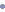 b) Raporlama   Yapılan çalışmaların sonucuna göre Stratejik Plan gözden geçirilecektir. Plan dönemi içerisinde ve her yıl sonunda yürütülmekte olan faaliyetlerin önceden belirlenen performans göstergelerine göre gerçekleşme yada gerçekleşmeme durumuna göre rapor hazırlanacaktır.T.C.GÜLŞEHİR KAYMAKAMLIĞI                                      Karacaşar Ortaokulu MüdürlüğüSayı   : 71988070-602.04-252  						              25.12.2015Konu  : Stratejik PlanGÜLŞEHİR İLÇE MİLLİ EĞİTİM MÜDÜRLÜĞÜNEİlgi      : İlçe Milli Eğitim Müdürlüğünün 14.12.2015 tarihli ve 71197991 -602.04-E.12820922                                             .            sayılı yazısı.İlgi yazıya istinaden okulumuzun 2015-2019 yıllarına ait stratejik planı hazırlanmış yazımız ekinde sunulmuştur.Olurlarınızı  arz ederim.     İskender ÇİFTCİ						                                                       Okul Müdürü			Ek:Stratejik Plan               O L U R23/ 12 / 2015Yılmaz CEYLANİlçe Milli Eğitim Müdürü Korkma, sönmez bu şafaklarda yüzen al sancak; Sönmeden yurdumun üstünde tüten en son ocak. 
O benim milletimin yıldızıdır, parlayacak; 
O benimdir, o benim milletimindir ancak. 

Çatma, kurban olayım, çehreni ey nazlı hilâl! 
Kahraman ırkıma bir gül! Ne bu şiddet, bu celâl? 
Sana olmaz dökülen kanlarımız sonra helâl... 
Hakkıdır, Hakk’a tapan, milletimin istiklâl! 

Ben ezelden beridir hür yaşadım, hür yaşarım. 
Hangi çılgın bana zincir vuracakmış? Şaşarım! 
Kükremiş sel gibiyim, bendimi çiğner, aşarım. 
Yırtarım dağları, enginlere sığmam, taşarım. 

Garbın afakını sarmışsa çelik zırhlı duvar, 
Benim iman dolu göğsüm gibi serhaddım var. 
Ulusun, korkma! Nasıl böyle bir imanı boğar, 
“Medeniyet!” dediğin tek dişi kalmış canavar? 

Arkadaş! Yurduma alçakları uğratma, sakın. 
Siper et gövdeni, dursun bu hayâsızca akın. 
Doğacaktır sana va’dettiği günler Hakk’ın... 
Kim bilir, belki yarın, belki yarından da yakın.Bastığın yerleri “toprak!” diyerek geçme, tanı: 
Düşün altındaki binlerce kefensiz yatanı. 
Sen şehit oğlusun, incitme, yazıktır, atanı: 
Verme, dünyaları alsan da, bu cennet vatanı. 
Kim bu cennet vatanın uğruna olmaz ki feda? 
Şüheda fışkıracak toprağı sıksan, şüheda! 
Canı, cananı, bütün varımı alsın da Huda, 
Etmesin tek vatanımdan beni dünyada cüda. 
Ruhumun senden, İlâhî, şudur ancak emeli: 
Değmesin mabedimin göğsüne namahrem eli. 
Bu ezanlar ki şahadetleri dinin temeli- 
Ebedî yurdumun üstünde benim inlemeli. 

O zaman vecd ile bin secde eder-varsa-taşım, 
Her cerihamdan, ilâhî, boşanıp kanlı yaşım, 
Fışkırır ruh-ı mücerret gibi yerden naşım; O zaman yükselerek arşa değer belki başım. 

Dalgalan sen de şafaklar gibi ey şanlı hilâl! 
Olsun artık dökülen kanlarımın hepsi helâl. 
Ebediyen sana yok, ırkıma yok izmihlâl: 
Hakkıdır, hür yaşamış, bayrağımın hürriyet;
Hakkıdır, Hakk’a tapan, milletimin istiklâl.                                Mehmet Akif ERSOYKURUM KİMLİK BİLGİSİKURUM KİMLİK BİLGİSİKURUM KİMLİK BİLGİSİKURUM KİMLİK BİLGİSİKURUM KİMLİK BİLGİSİKurum Adı Kurum Adı Karacaşar İlkokulu-OrtaokuluKaracaşar İlkokulu-OrtaokuluKaracaşar İlkokulu-OrtaokuluKurum TürüKurum Türüİlkokul- Ortaokulİlkokul- Ortaokulİlkokul- OrtaokulKurum KoduKurum Kodu 710119-710115 710119-710115 710119-710115Kurum StatüsüKurum Statüsü Kamu                  Özel Kamu                  Özel Kamu                  ÖzelKurumda Çalışan Personel SayısıKurumda Çalışan Personel SayısıYönetici              : 3Öğretmen           : 14Memur               : 0Hizmetli             : 4Yönetici              : 3Öğretmen           : 14Memur               : 0Hizmetli             : 4Yönetici              : 3Öğretmen           : 14Memur               : 0Hizmetli             : 4Öğrenci SayısıÖğrenci Sayısı267267267Öğretim ŞekliÖğretim ŞekliNormal                  İkili              Normal                  İkili              Normal                  İkili              Okulun Hizmete Giriş TarihiOkulun Hizmete Giriş Tarihi198219821982KURUM İLETİŞİM BİLGİLERİKURUM İLETİŞİM BİLGİLERİKURUM İLETİŞİM BİLGİLERİKURUM İLETİŞİM BİLGİLERİKURUM İLETİŞİM BİLGİLERİKurum Telefonu / FaxKurum Telefonu / FaxTel. : 0 384 4256006Tel. : 0 384 4256006Tel. : 0 384 4256006Kurum Web AdresiKurum Web Adresiwww.karacasario..meb.k12.trwww.karacasario..meb.k12.trwww.karacasario..meb.k12.trMail AdresiMail Adresikaracasario@gmail.comkaracasario@gmail.comkaracasario@gmail.comKurum AdresiKurum AdresiMahalle        : Karacaşar Mah. Cadde          : Okul. SkPosta Kodu  : 50900İlçe               : Gülşehirİli                 : NevşehirMahalle        : Karacaşar Mah. Cadde          : Okul. SkPosta Kodu  : 50900İlçe               : Gülşehirİli                 : NevşehirMahalle        : Karacaşar Mah. Cadde          : Okul. SkPosta Kodu  : 50900İlçe               : Gülşehirİli                 : NevşehirKurum MüdürüKurum Müdürüİskender ÇİFTCİ    Tel: 0 505 3705480             İskender ÇİFTCİ    Tel: 0 505 3705480             İskender ÇİFTCİ    Tel: 0 505 3705480             Kurum Müdür YardımcılarıKurum Müdür YardımcılarıMuammer ASLAN  0 505 532 99 59Turan BÜYÜKDURU 0505 916 49 77Muammer ASLAN  0 505 532 99 59Turan BÜYÜKDURU 0505 916 49 77Muammer ASLAN  0 505 532 99 59Turan BÜYÜKDURU 0505 916 49 77STRATEJİK PLAN ÜST KURULUSTRATEJİK PLAN ÜST KURULUSTRATEJİK PLAN ÜST KURULUADI-SOYADIADI-SOYADIÜNVANİskender ÇİFTCİİskender ÇİFTCİOkul MüdürüMuammer ASLANMuammer ASLANMüdür YardımcısıTuran BÜYÜKDURUTuran BÜYÜKDURUMüdür YardımcısıMahmut CUHADARMahmut CUHADAROkul Aile Birliği BaşkanıHasan ERTAŞHasan ERTAŞÖğrenci VelisiSTRATEJİK PLANLAMA EKİBİSTRATEJİK PLANLAMA EKİBİADI-SOYADIÜNVANİskender ÇİFTCİOkul MüdürüMuammer ASLANMüdür YardımcısıCansu ARIKÖğretmen Mahmut CUHADAROkul Aile Birliği BaşkanıHasan ERTAŞÖğrenci Velisi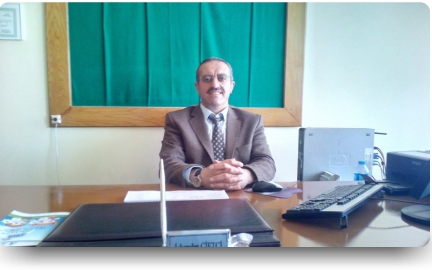 FAALİYET ALANI: EĞİTİM FAALİYET ALANI: YÖNETİM İŞLERİHizmet-1: Rehberlik HizmetleriPsikolojik DanışmaSınıf İçi Rehberlik Hizmetleri Meslek Tanıtımı ve YönlendirmeHizmet-1: Öğrenci işleri hizmetiKayıt-Nakil işleri     Devam-devamsızlık     Sınıf geçme Hizmet-2: Sosyal-Kültürel Etkinlikler Halk oyunları    Koro      Satranç YarışmalarKültürel GezilerSergilerTiyatroKermes ve ŞenliklerPikniklerYazarlarla Buluşma EtkinlikleriSosyal Kulüp ve Toplum Hizmeti ÇalışmalarıHizmet-2: Öğretmen işleri hizmetiDerece terfi    Hizmet içi eğitim     Özlük haklarıSendikal HizmetlerHizmet-3: Spor EtkinlikleriFutbol,    Voleybol   Basketbol  Hizmet-3: Mali İşlemlerOkul Aile Birliği işleriBütçe işlemleriBakım-onarın işlemleriTaşınır Mal işlemleriHizmet-4: İzcilik EtkinlikleriGünlük Çalışma KamplarıMahalli KamplarResmi Bayram TörenleriFAALİYET ALANI: ÖĞRETİMFAALİYET ALANI: YETİŞKİN EĞİTİMİ VE VELİLERLE İLİŞKİLERHizmet-1: Öğretimin PlanlanmasıPlanlarÖğretmenler KuruluZümre toplantılarıHizmet-1: Sağlık HizmetleriAğız ve Diş Sağlığı SemineriÇocuk Hastalıkları SemineriHizmet-2: Öğretimin UygulanmasıSınıf içi uygulamalar   Gezi ve inceleme Yetiştirme kurslarıKazanım değerlendirmeHizmet-2: KurslarOkuma-Yazma kurslarıBilgisayar kurslarıOkullar Hayat Olsun ProjesiHizmet-3: Öğretimin DeğerlendirilmesiDönem içi değerlendirmelerOrtak sınavlarHizmet-3: Velilerle İlgili HizmetlerVeli toplantılarıVeli iletişim hizmetleriOkul-Aile Birliği faaliyetleriÖğrenci kayıt, kabul ve devam işleriEğitim hizmetleriÖğrenci başarısının değerlendirilmesiÖğretim hizmetleriSınav işleriToplum hizmetleriSınıf geçme işleriKulüp çalışmalarıÖğrenim belgesi düzenleme işleriÖğrenim BelgesiPersonel işleriSosyal, kültürel ve sportif etkinliklerÖğrenci davranışlarının değerlendirilmesiBurs hizmetleriÖğrenci sağlığı ve güvenliğiBilimsel araştırmalarOkul çevre ilişkileriYaygın eğitimRehberlikMezunlar (Öğrenci)KARACAŞAR   İLKOKULU PAYDAŞ ANALİZİ (TABLO-3)KARACAŞAR   İLKOKULU PAYDAŞ ANALİZİ (TABLO-3)KARACAŞAR   İLKOKULU PAYDAŞ ANALİZİ (TABLO-3)KARACAŞAR   İLKOKULU PAYDAŞ ANALİZİ (TABLO-3)KARACAŞAR   İLKOKULU PAYDAŞ ANALİZİ (TABLO-3)KARACAŞAR   İLKOKULU PAYDAŞ ANALİZİ (TABLO-3)KARACAŞAR   İLKOKULU PAYDAŞ ANALİZİ (TABLO-3)KARACAŞAR   İLKOKULU PAYDAŞ ANALİZİ (TABLO-3)KARACAŞAR   İLKOKULU PAYDAŞ ANALİZİ (TABLO-3)PAYDAŞIN ADIPAYDAŞ
TÜRÜNEDEN PAYDAŞHEDEF KİTLE / YARARLANICITEMEL ORTAKSTRATEJİK ORTAKÇALIŞANTEDARİKÇİÖnem derecesiPAYDAŞIN ADIPAYDAŞ
TÜRÜNEDEN PAYDAŞHEDEF KİTLE / YARARLANICITEMEL ORTAKSTRATEJİK ORTAKÇALIŞANTEDARİKÇİ1. Ö nemli       2. ÖnemliMilli Eğitim BakanlığıDış Paydaş MEB politika üretir, genel bütçe merkezden gelir, Hesap verilen mercidir. √√1Valilik ve KaymakamlıkDış Paydaş  Kurumumuzun üstü konumunda olup, hesap verilecek mercidir.√1İl ve İlçe Milli Eğitim MüdürlüğüDış PaydaşMüdürlüğüne bağlı okul ve kurumları belli bir plan dâhilinde yönetmek ve denetlemek, inceleme ve soruşturma işlerini yürütmek.√√1OkullarDış Paydaş İlk ve Ortaokullar tedarikçi konumundadır. Ortaöğretimler stratejik ortağımızdır.√√√√1Yönetici ve Öğretmenlerİç PaydaşHizmet veren personeldir.√√√√1Özel Öğretim KurumlarıDış PaydaşEğitim öğretim hizmetlerinde tamamlayıcı unsurdur.√√2Öğrencilerİç PaydaşHizmetin sunulduğu paydaşlardır. İç ve dış paydaş kabul edilebileceği gibi iç paydaş görülmesi daha uygundur.√√√1Okul Aile Birlikleriİç Paydaş Okulun eğitim öğretim ortamları ve imkânlarının zenginleştirilmesi için çalışır.√√√√1Memur ve Hizmetlilerİç Paydaş Görevli personeldir.√√√1BelediyeDış PaydaşÇevre düzenlemesi altyapıyı hazırlar.√√√2İlçe Toplum Sağlığı MerkeziDış PaydaşSağlık taramaları yapar ve koruyucu sağlık önlemleri alır.√2Meslek odalarıDış PaydaşYaygın ve mesleki eğitim hizmetlerini yapar.√2SendikalarDış PaydaşPersonel örgütlenmesi yapar.√√2MuhtarlıklarDış PaydaşHalk ile iletişimi gerçekleştirir.√√√2MedyaDış PaydaşYazılı, sözlü ve görsel yayın yapar.√√2KARACAŞAR İLKOKULU PAYDAŞ LİSTESİ(TABLO-4)KARACAŞAR İLKOKULU PAYDAŞ LİSTESİ(TABLO-4)KARACAŞAR İLKOKULU PAYDAŞ LİSTESİ(TABLO-4)KARACAŞAR İLKOKULU PAYDAŞ LİSTESİ(TABLO-4)KARACAŞAR İLKOKULU PAYDAŞ LİSTESİ(TABLO-4)KARACAŞAR İLKOKULU PAYDAŞ LİSTESİ(TABLO-4)KARACAŞAR İLKOKULU PAYDAŞ LİSTESİ(TABLO-4)KARACAŞAR İLKOKULU PAYDAŞ LİSTESİ(TABLO-4)KARACAŞAR İLKOKULU PAYDAŞ LİSTESİ(TABLO-4)Kurum İçi-DışıKurum İçi-DışıPaydaş TürüPaydaş TürüPaydaş TürüPaydaş TürüPaydaş TürüPaydaş TürüPaydaşlarİç PaydaşDış PaydaşLiderÇalışanlarHedef KitleTemel OrtakStratejik OrtakTedarikçiYöneticilerimiz√√√Öğretmen√√√Öğrenci√√Veli√√00Okul Aile Birliği√√√√Memur ve Hizmetliler√√Resmi Okullarımız / Kurumlarımız√√Özel - Okullarımız / Kurumlarımız√√Medya√0Eğitim Sendikaları√0İlçe Toplum Sağlığı Merkezi√√MüdürMüdürMüdürMüdürÖğretmenler KuruluÖğretmenler KuruluÖğretmenler KuruluMüdürMüdürMüdürMüdürOkul Aile BirliğiOkul Aile BirliğiOkul Aile BirliğiÖğretmenler KuruluÖğretmenler KuruluÖğretmenler KuruluMüdürMüdürMüdürMüdürOkul Aile BirliğiOkul Aile BirliğiOkul Aile BirliğiKomisyonlarKomisyonlarKomisyonlarMüdür YardımcılarıMüdür YardımcılarıMüdür YardımcılarıMüdür YardımcılarıKurullarKurullarKurullarKomisyonlarKomisyonlarKomisyonlarMüdür YardımcılarıMüdür YardımcılarıMüdür YardımcılarıMüdür YardımcılarıKurullarKurullarKurullarBüro Hizmetleri Büro Hizmetleri Büro Hizmetleri ÖğretmenlerÖğretmenlerÖğretmenlerÖğretmenlerYardımcı HizmetlerYardımcı HizmetlerYardımcı HizmetlerBüro Hizmetleri Büro Hizmetleri Büro Hizmetleri ÖğretmenlerÖğretmenlerÖğretmenlerÖğretmenlerYardımcı HizmetlerYardımcı HizmetlerYardımcı HizmetlerSosyal KulüplerSosyal KulüplerZümre ÖğretmenleriZümre ÖğretmenleriZümre ÖğretmenleriSınıf ÖğretmenleriSınıf ÖğretmenleriSınıf ÖğretmenleriBranş ÖğretmenleriBranş ÖğretmenleriGörevlerGörevle İlgili bölüm, birim, kurul/komisyonGörevle İlgili işbirliği(paydaşlar)Hedef KitleOkul ve aile iş birliğini sağlamak, okula maddi kaynak oluşturmakOkul Aile BirliğiOkul yönetimi, öğretmen ve diğer çalışanlarÖğrenciEğitim-öğretimin planlanması ve yönetim ile ilgili en üst karar alma organıÖğretmenler KuruluOkul Yönetimi, ÖğretmenlerÖğrenciSatın alma ile ilgili işlemlerSatın Alma KomisyonuOkul Yönetimi-Öğrenci sosyal ve kişilik hizmetlerinin planlanması ve geliştirilmesiPsikolojik Danışma ve Rehberlik Hizmetleri Yürütme KomisyonuRehberlik Servisi, Sınıf Rehber Öğretmenleri, Okul YönetimiÖğrenciÖğrenci davranışlarının değerlendirilmesinin yapılması, gerekli yaptırım ve ödüllendirme işlemlerinin yapılması.Öğrenci Davranışları Değerlendirme KuruluOkul Yönetimi, Rehberlik Servisi, Sınıf Rehber ÖğretmenleriÖğrenciSosyal etkinliklerin planlanması ve uygulanmasıSosyal Etkinlikler KuruluOkul Yönetimi, Okul Aile BirliğiÖğrenciPaylaşımcı ve iş birliğine dayalı yönetim anlayışıyla eğitim-öğretimin niteliğini ve öğrenci başarısını artırmak, okulun fizikî ve insan kaynaklarını geliştirmek, öğrenci merkezli eğitim yapmak, eğitimde planlı ve sürekli gelişim sağlamakOkul Gelişim Yönetim EkibiOkul Yönetimi, Öğretmenler, VelilerÖğrenciOkul TürüSınıflarÖğrenci SayılarıKaracaşar İlkokulu8157Karacaşar ortaokulu 4110Sınıf DüzeyleriÖğretim YılıÖĞRENCİ SAYILARIÖĞRENCİ SAYILARIÖĞRENCİ SAYILARIÖĞRENCİ SAYILARIÖĞRENCİ SAYILARIÖĞRENCİ SAYILARIÖĞRENCİ SAYILARISınıf DüzeyleriÖğretim YılıKENTKENTBELDEBELDETOPLAMSınıf DüzeyleriÖğretim YılıKIZERKEKKIZERKEKTOPLAMOkul Öncesi(3-5)2013-201415132812013-201413142722013-201434124632013-201414132742013-201412152752013-20149101962013-201420133372013-201417133082013-20142419432013-20142013-2014280Okul Öncesi2012-20132012-20132012-20132012-20132012-20132012-20132012-20132013-20142013-20142013-20142013-20142013-20142013-20142013-2014Değişim %Okul ÖncesiNEVŞEHİRNEVŞEHİRNEVŞEHİRGÜLŞEHİRGÜLŞEHİRGÜLŞEHİRNevşehir/Gülşehir Kıyası %NEVŞEHİRNEVŞEHİRNEVŞEHİRGÜLŞEHİRGÜLŞEHİRGÜLŞEHİRNevşehir/Gülşehir Kıyası %Değişim %Okul ÖncesiÇağ NüfusuOkullaşma Oranı % BrütOkullaşma Oranı % NetÇağ NüfusuOkullaşma Oranı % BrütOkullaşma Oranı % NetNevşehir/Gülşehir Kıyası %Çağ NüfusuOkullaşma Oranı % BrütOkullaşma Oranı % NetÇağ NüfusuOkullaşma Oranı % BrütOkullaşma Oranı % NetNevşehir/Gülşehir Kıyası %Değişim %3-5 Yaş13.16742,3542,3565167.5967.5925,2412.71237,8637,3368358.958.9021,57-3,674-5 Yaş8.78061,7661,7643864.3864.382,628.59352,1051,3045682.3182.3131,0128,395 Yaş4.51576,3876,3837577.0977.090,714.26160,7659,1630779.0579.0519,8919,18Okul Grubu2013-20142013-20142013-20142013-20142013-20142013-20142013-2014Okul GrubuGÜLŞEHİRGÜLŞEHİRGÜLŞEHİRKARACAŞARKARACAŞARKARACAŞARKARACAŞAR Çağ NüfusuOkul GrubuÇağ NüfusuÇağ NüfusuOkullaşma Oranı % NetÇağ NüfusuÇağ NüfusuOkullaşma Oranı % NetKARACAŞAR Çağ NüfusuİlkokulOrtaokul2600260099,4326526599,7265KADEMESİÖĞRENCİDERSLİKÖĞRETMENDERSLİK BAŞINA DÜŞEN ÖĞRENCİÖĞRETMEN BAŞINA DÜŞEN ÖĞRENCİOkulöncesi26221313İlkokul1256620,8320,83Ortaokul115462819,16TOPLAM266121413,8319ÖĞRETİM YILIDEĞİŞKENLEROkul GrubuToplamÖĞRETİM YILIDEĞİŞKENLERTemel Eğitim2013-2014Taşınan Yerleşim Birimi Sayısı112013-2014Taşıma Merkezi Okul Sayısı112013-2014Toplam Öğrenci13132013-2014Taşınan Öğrenci13132013-2014Oran %1001002014-2015Taşınan Yerleşim Birimi Sayısı112014-2015Taşıma Merkezi Okul Sayısı112014-2015Toplam Öğrenci12122014-2015Taşınan Öğrenci12122014-2015Oran %100100Değişim %Değişim %00  Öğrenci DeğişkenleriYıllarOkul Grupları   Okul Grupları   Okul Grupları   Okul Grupları     Öğrenci DeğişkenleriYıllarTemel Eğitim  Temel Eğitim  Toplam  Toplam    Öğrenci DeğişkenleriYıllarÖğrenci Sayısı  SayıÖğrenci Sayısı  SayıTeşekkür Belgesi Alan2012-2013 1574815748Teşekkür Belgesi Alan2013-2014 1544815448Takdir Belgesi Alan 2012-2013 1573515735Takdir Belgesi Alan 2013-2014 1543015430Bir Üst Sınıfa Geçen 2012-2013 157157157157Bir Üst Sınıfa Geçen 2013-2014 154154154154Sınıf Tekrarı Yapan 2012-2013 0000Sınıf Tekrarı Yapan 2013-2014 0000Okul Terk / İlişiği Kesilen / Beklemeli2012-2013 0000Okul Terk / İlişiği Kesilen / Beklemeli2013-2014 0000Disiplin Cezası Alan  2012-2013  0000Disiplin Cezası Alan  2013-2014  0000Örgün Eğitim Dışına Çıkarma Cezası Alan  2012-2013  0000Örgün Eğitim Dışına Çıkarma Cezası Alan  2013-2014  0000Burs Alan  2012-2013  15721572Burs Alan  2013-2014  15471547BBE/TÜBİTAK Projesi  2012-2013  0000BBE/TÜBİTAK Projesi  2103-2014  0000Kültürel ve Sportif Faaliyet  2012-2013  0000Kültürel ve Sportif Faaliyet  2013-2014  0000OKUL ADI TÜRKÇETÜRKÇEMATEMATİKMATEMATİKFEN  FEN  DİN DİN İNKILAPİNKILAPİNGİLİZCEİNGİLİZCEORTALAMA ORTALAMA OKUL ADI 20142015201420152014201520142015201420152014201520142015KARACAŞAR54,275740,7934,553,025858,5475,3333352,9353,333334039,6551749,92552,97031İlçe AdıYAŞBedensel EngelliGörme Engelliİşitme EngelliZihinsel EngelliBirden Fazla EngelliDiğerGenel ToplamKaracaşar3-5 Yaş Okul Öncesi1000001Karacaşar6-9 Yaş İlkokul0000000Karacaşar10-13 Yaş Ortaokul0000000KaracaşarKaracaşarKaracaşar Toplamı1000001YıllarTemel EğitimTemel EğitimYıllarMevcut Öğrenci SayısıKaynaştırma Eğitimi Alan Öğrenci Sayısı2012/201326542013/201426652014/20152677İLİLÇEKURUM_KODUKURUMBRANSIOGRT_SAYISIİHTİYAÇNEVŞEHİRGÜLŞEHİR710115Karacaşar OrtaokuluBeden Eğitimi10NEVŞEHİRGÜLŞEHİR710115Karacaşar OrtaokuluFen Bilimleri/Fen ve Teknoloji10NEVŞEHİRGÜLŞEHİR710115Karacaşar Ortaokuluİlköğretim Matematik Öğr.10NEVŞEHİRGÜLŞEHİR710115Karacaşar OrtaokuluSosyal Bilgiler10NEVŞEHİRGÜLŞEHİR710115Karacaşar OrtaokuluTeknoloji ve Tasarım10NEVŞEHİRGÜLŞEHİR710115Karacaşar OrtaokuluTürkçe10NEVŞEHİRGÜLŞEHİR710115Karacaşar Ortaokuluİngilizce02NEVŞEHİRGÜLŞEHİR710115Karacaşar OrtaokuluDin Kültürü Ve Ahlak Bilgisi01NEVŞEHİRGÜLŞEHİR710119Karacaşar İlkokuluSınıf Öğretmeni60NEVŞEHİRGÜLŞEHİR710119Karacaşar İlkokuluAnasınıfı Öğr. 20Öğretim YılıOkul Öncesi EğitimOkul Öncesi EğitimOkul Öncesi EğitimOkul Öncesi EğitimİlköğretimİlköğretimİlköğretimİlköğretimÖğretim YılıOkul Öncesi EğitimOkul Öncesi EğitimOkul Öncesi EğitimOkul Öncesi EğitimİlköğretimİlköğretimİlköğretimİlköğretimÖğretim YılıBireysel Rehberlik ve Danışma HizmetiBireysel Rehberlik ve Danışma HizmetiGrup Rehberlik ve Danışma HizmetiGrup Rehberlik ve Danışma HizmetiBireysel Rehberlik ve Danışma HizmetiBireysel Rehberlik ve Danışma HizmetiGrup Rehberlik ve Danışma HizmetiGrup Rehberlik ve Danışma HizmetiÖğretim YılıHizmet Alan Öğrenci SayısıÖğrenci Mevcuduna OranıHizmet Alan Öğrenci SayısıÖğrenci Mevcuduna OranıHizmet Alan Öğrenci SayısıÖğrenci Mevcuduna OranıHizmet Alan Öğrenci SayısıÖğrenci Mevcuduna Oranı2013-20141%3,7153%23237100%İLİLÇEKURUM_KODUKURUMBRANSIOGRT_SAYISIİHTİYAÇNEVŞEHİRGÜLŞEHİR710115Karacaşar OrtaokuluBeden Eğitimi10NEVŞEHİRGÜLŞEHİR710115Karacaşar OrtaokuluFen Bilimleri/Fen ve Teknoloji10NEVŞEHİRGÜLŞEHİR710115Karacaşar Ortaokuluİlköğretim Matematik Öğr.10NEVŞEHİRGÜLŞEHİR710115Karacaşar OrtaokuluSosyal Bilgiler10NEVŞEHİRGÜLŞEHİR710115Karacaşar OrtaokuluTeknoloji ve Tasarım10NEVŞEHİRGÜLŞEHİR710115Karacaşar OrtaokuluTürkçe10NEVŞEHİRGÜLŞEHİR710115Karacaşar Ortaokuluİngilizce02NEVŞEHİRGÜLŞEHİR710115Karacaşar OrtaokuluDin Kültürü Ve Ahlak Bilgisi01NEVŞEHİRGÜLŞEHİR710115Karacaşar OrtaokuluSınıf Öğretmeni60NEVŞEHİRGÜLŞEHİR710115Karacaşar OrtaokuluAnasınıfı Öğr. 20Başvuru NoBaşvuru TarihiOnarım BoyutuBaşvuran KullanıcıOnarım TürüAçıklama24640429/11/2012 09:28:34Büyük Onarım710115Genel ,Elektrik ,Isıtma Tesisatı ,Sıhhı TesisaTDerslik kapılarının çok eski,kırık olması nedeni ile tamamen değiştirilmesi,ana binanın ve ekbinanın su ve kalorifer tesisatının tamiri,kalorifer kazanının değistirilmesi,ekbina kalorifer bağlantısının yapılması,ana bina pencere pvc.lerinin onarımı,elektrik tesisatının onarımı ,wc lavobolarının değiştirilmesi.ana hizmet binasına ısı yalıtımı yapılması.28310405/12/2013 14:20:41Büyük Onarım710115Genel ,Elektrik ,Isıtma Tesisatı ,Sıhhı TesisaTAnabina ve ekbinadaki ısı kayıbının önlenmesi için ısı yalıtımı yapılması,anabina ve ekbina kalorifer sisteminin onarımı,ekbina kalorifer bağlantısının sağlanıp ekbina ve çok amaçlı okul salonunun kış mevsimindede kullanıma uygun hale getirilmesi, çok yıpranan derslik kapılarının değiştirilmesi,anabina pencere pvc lerinin onarımı,kalorifer kazanının değiştirilmesi.29930330/10/2014 13:26:19Büyük Onarım710115Genel ,Elektrik ,İnşaaat ,Sıhhı TesisaTOkul tuvalerinin kapılarının kırık olması sebebiyle yenileri ile değiştirilmesi, yine tuvaletlerin fayans ve lavaboların çok eskimesi sebebiyle yeteri kadar temizlik ve hijyen yapılamaması sebebiyle yenilenmesi gerekmektedir.Ayrıca okul elektrik tesisatının çok eskimesi sebebiyle sürekli problem yaratmaktadır.Toplamİl/İlçe MerkeziKöyİlçe Merkezinde yaşayanların toplam nüfusa oranı %Köylerde yaşayanların toplam nüfusa oranı %Gülşehir 22.72212.29110.50354,546,5Türkiye75.627.38458.448.43117.178.95377,2822,72MİSYONUMUZYeniliklere açık, sürekli kendini geliştiren genç öğretmen kadrosuyla, öğrenci merkezli eğitim veren, teknolojiyi kullanan, velilerin ihtiyaç duydukları her an okul idaresi ve öğretmenlerine ulaşıp eğitim öğretim hizmetlerini alabildikleri, öğrencilerinin başarılarını ön planda tutup, kaliteden ödün vermeyen çağdaş bir eğitim kurumuyuz. VİZYONUMUZAkademik, sosyal, kültürel ve sportif başarıları her kesim tarafından kabul edilmiş, ilçemizde tercih edilen bir okul olmaktır. İlkelerimizİlkelerimiz1Paydaşlar eşitlikten yararlanır.2Paydaşların yöneltilmesi yapılır.3Paydaşlara fırsat eşitliği tanınır.4Veli-Öğrenci-Öğretmenin işbirliği içinde çalışmaları sağlanır.5Değişim ve yenileşme uyum.6Açıklık ve erişebilirlik.7Katılım ve sorumluluk bir arada değerlendirilir.8Sürekli ve sağlıklı iletişim.9Hesap verebilirlik.Temel DeğerlerimizTemel Değerlerimiz1Ülkemizin geleceğinden sorumluyuz.2Eğitime yapılan yardımı kutsal sayar ve her türlü desteği veririz.3Toplam Kalite Yönetimi felsefesini benimseriz.4Kurumda çalışan herkesin katılımı ile sürecin devamlı olarak iyileştirileceğine ve geliştirileceğine inanırız.5Sağlıklı bir çalışma ortamı içerisinde çalışanları tanıyarak fikirlerine değer verir ve işimizi önemseriz.6Mevcut ve potansiyel hizmet bekleyenlerin ihtiyaçlarına odaklanırız.7Kendimizi geliştirmeye önem verir, yenilikçi fikirlerden yararlanırız.8Öğrencilerin, öğrenmeyi öğrenmesi ilk hedefimizdir.9Okulumuzla ve öğrencilerimizle gurur duyarız.10Öğrencilerimizi, yaratıcı yönlerinin gelişmesi için teşvik ederiz.11Öğrenme problemi olan öğrencilerimiz için özel destek programları hazırlarız.12Biz, birbirimize ve kendimize güveniriz.13Öğrencilerimiz, bütün çalışmalarımızın odak noktasıdır.TEMALARAMAÇLARHEDEFLERTEMA 1:
EĞİTİM VE ÖĞRETİME ERİŞİMİN ARTIRILMASIAmaç-1.1: Başta engelliler ve kız çocukları olmak üzere tüm bireylerin sosyal, zihinsel, duygusal ve fiziksel gelişimine katkı sağlayarak ilgi ve yetenekleri doğrultusunda, eğitime erişimini ve sürekliliğini sağlamak.Hedef 1.1.Plan dönemi sonuna kadar Örgün ve yaygın eğitimin tüm kademelerinde başta dezavantajlı bireyler olmak üzere tüm bireylerin fırsat eşitliği sağlanarak eğitim ve öğretime katılım ve tamamlama oranlarını artırmakTEMA 2:
EĞİTİM VE ÖĞRETİMDE KALİTENİN ARTIRILMASIAmaç-2.1:Bütün bireylere çağın gerektirdiği bilgi, beceri, tutum ve davranışın kazandırılması ile girişimci, yenilikçi, yaratıcı, dil becerileri yüksek, iletişime ve öğrenmeye açık, öz güven ve sorumluluk sahibi, sağlıklı ve mutlu bireylerin yetişmesine imkân sağlamak.Hedef-2.1.1: Öğrencilerin akademik başarı düzeylerini ve ruhsal ve fiziksel gelişimlerine yönelik faaliyetlere katılım oranını artırmakTEMA 2:
EĞİTİM VE ÖĞRETİMDE KALİTENİN ARTIRILMASIAmaç-2.1:Bütün bireylere çağın gerektirdiği bilgi, beceri, tutum ve davranışın kazandırılması ile girişimci, yenilikçi, yaratıcı, dil becerileri yüksek, iletişime ve öğrenmeye açık, öz güven ve sorumluluk sahibi, sağlıklı ve mutlu bireylerin yetişmesine imkân sağlamak.Hedef-2.1.2: Sektörle işbirliği yapılarak hayat boyu öğrenme yaklaşımı çerçevesinde işgücü piyasasının talep ettiği beceriler ile uyumlu bireyler yetiştirerek istihdam edilebilirliklerini arttırmakTEMA 2:
EĞİTİM VE ÖĞRETİMDE KALİTENİN ARTIRILMASIAmaç-2.1:Bütün bireylere çağın gerektirdiği bilgi, beceri, tutum ve davranışın kazandırılması ile girişimci, yenilikçi, yaratıcı, dil becerileri yüksek, iletişime ve öğrenmeye açık, öz güven ve sorumluluk sahibi, sağlıklı ve mutlu bireylerin yetişmesine imkân sağlamak.Hedef-2.1.3: Eğitimde yenilikçi yaklaşımlar kullanılarak öğrencilerin yabancı dil yeterliliğini artırmak ve uluslararası hareketli öğrenci ve öğretmen sayısını artırmakSAM1PERFORMANS GÖSTERGELERİPERFORMANS HEDEFLERİPERFORMANS HEDEFLERİPERFORMANS HEDEFLERİPERFORMANS HEDEFLERİPERFORMANS HEDEFLERİPERFORMANS HEDEFLERİPERFORMANS HEDEFLERİPERFORMANS HEDEFLERİPERFORMANS HEDEFLERİSAM1PERFORMANS GÖSTERGELERİÖnceki YıllarÖnceki YıllarCari YılSonraki Yıl HedefleriSonraki Yıl HedefleriSonraki Yıl HedefleriSonraki Yıl HedefleriSonraki Yıl HedefleriSP Dönemi HedefiSH1.1.PERFORMANS GÖSTERGELERİ20122013201420152016201720182019SP Dönemi HedefiPG1Başarı Oranı86889092949698100% 10FAALİYET VEYA PROJELERSorumlu
 Birim/Şube/KişiBaşlama veBitiş TarihiMALİYETMALİYETMALİYETMALİYETMALİYETMALİYETFAALİYET VEYA PROJELERSorumlu
 Birim/Şube/KişiBaşlama veBitiş Tarihi2015(TL)2016(TL)2017(TL)2018(TL)2019(TL)Toplam(TL)1.1.1. Başarılı öğretmen ve öğrencilerin tespit edilerek her yıl ödüllendirilmesi ve başarılarının okul toplumunca kutlanması.Okul idaresi ve öğretmenler01/01/201531/12/201910020030040050015001.1.2. Hafta sonu yetiştirme kurslarının düzenlenmesi.Okul idaresi ve öğretmenler01/01/201531/12/201910020030040050015001.1.3. Öğrenciler için etkili ve verimli ders çalışma teknikleri ile ilgili kitapçık hazırlanması.Okul idaresi, Rehberlik Servisi, Öğretmenler01/01/201531/12/201910020030040050015001.1.4. Her ders için bölge okullarıyla ortak sınavların yapılması ve bu sınav sayılarının arttırılması.Okul idaresi, öğretmenler, İlçe Milli Eğitim Müdürlüğü, İlçe Zümre Öğretmenleri01/01/201531/12/201910020030040050015001.1.5. Öğrencilerimiz ve velilerimiz için “etkili ve verimli ders çalışma yöntem ve teknikleri” ile ilgili seminer verilmesi.Okul idaresi, Rehberlik Servisi, Öğretmenler01/01/201531/12/2019------1.1.6. Öğrencilerimize  “etkili ve verimli ders çalışma yöntem ve teknikleri” konusunda rehberlik yapılması.Okul idaresi, Rehberlik Servisi, Öğretmenler01/01/201531/12/2019------1.1.7. Öğrencilerin boş vakitlerinde test çözme ve kitap okumaya teşvik edilmesi ve onlara rehberlik yapılmasıOkul idaresi, Öğretmenler01/01/201531/12/201910020030040050015001.1.8. Başarılı öğrencilerin web sitesinde ve okul panosunda yayınlanması.Okul idaresi, Öğretmenler01/01/201531/12/2019------SAM2PERFORMANS GÖSTERGELERİPERFORMANS HEDEFLERİPERFORMANS HEDEFLERİPERFORMANS HEDEFLERİPERFORMANS HEDEFLERİPERFORMANS HEDEFLERİPERFORMANS HEDEFLERİPERFORMANS HEDEFLERİPERFORMANS HEDEFLERİPERFORMANS HEDEFLERİSAM2PERFORMANS GÖSTERGELERİÖnceki YıllarÖnceki YıllarCari YılSonraki Yıl HedefleriSonraki Yıl HedefleriSonraki Yıl HedefleriSonraki Yıl HedefleriSonraki Yıl HedefleriSP Dönemi HedefiSH2.1.PERFORMANS GÖSTERGELERİ20122013201420152016201720182019SP Dönemi HedefiPG1Ayda Okunan Kitap Sayısı11122334% 300FAALİYET VEYA PROJELERSorumlu
 Birim/Şube/KişiBaşlama veBitiş TarihiMALİYETMALİYETMALİYETMALİYETMALİYETMALİYETFAALİYET VEYA PROJELERSorumlu
 Birim/Şube/KişiBaşlama veBitiş Tarihi2015(TL)2016(TL)2017(TL)2018(TL)2019(TL)Toplam(TL)2.1.1. Türkçe dersinin haftalık bir saatinin kitap okumaya ayrılmasıOkul idaresi ve öğretmenler01/01/201531/12/20190000002.1.2. Okul ve sınıf kitaplıklarının zenginleştirilmesi.Okul idaresi, öğretmenler, Okul Aile Birliği01/01/201531/12/201910020030040050015002.1.3. Öğrencilerin ilgi ve istekleri doğrultusunda okulumuza yeni kitapların kazandırılması.Okul idaresi, öğretmenler, Okul Aile Birliği01/01/201531/12/20192003004005006002.0002.1.4.  Okulumuzda öğrencilerimize yönelik olarak “Anlayarak Hızlı Okuma Seminerleri” düzenlenmesi.Okul idaresi. Öğretmenler, İlçe Milli Eğitim Müdürlüğü01/01/201531/12/201910020030040050015002.1.5. Eğitim ve öğretim yılı içerisinde en fazla kitap okuyan 10 öğrenciye ödül verilmesi.Okul idaresi, öğretmenler, Okul Aile Birliği01/01/201531/12/201910020030040050015002.1.6. Okulun kütüphanesinin düzenlenerek etkin kullanıma açılması.Okul idaresi, öğretmenler, Okul Aile Birliği, Kütüphanecilik Kulübü01/01/201531/12/20191502002503003501.250SAM2PERFORMANS GÖSTERGELERİPERFORMANS HEDEFLERİPERFORMANS HEDEFLERİPERFORMANS HEDEFLERİPERFORMANS HEDEFLERİPERFORMANS HEDEFLERİPERFORMANS HEDEFLERİPERFORMANS HEDEFLERİPERFORMANS HEDEFLERİPERFORMANS HEDEFLERİSAM2PERFORMANS GÖSTERGELERİÖnceki YıllarÖnceki YıllarCari YılSonraki Yıl HedefleriSonraki Yıl HedefleriSonraki Yıl HedefleriSonraki Yıl HedefleriSonraki Yıl HedefleriSP Dönemi HedefiSH2.2.PERFORMANS GÖSTERGELERİ20122013201420152016201720182019SP Dönemi HedefiPG1Okunan Kitap Sayısı11222334% 100FAALİYET VEYA PROJELERSorumlu
 Birim/Şube/KişiBaşlama veBitiş TarihiMALİYETMALİYETMALİYETMALİYETMALİYETMALİYETFAALİYET VEYA PROJELERSorumlu
 Birim/Şube/KişiBaşlama veBitiş Tarihi2015(TL)2016(TL)2017(TL)2018(TL)2019(TL)Toplam(TL)2.2.1.  “Anne ve babamla birlikte kitap okuyorum” projesinin düzenlenmesi.Okul idaresi ve öğretmenler, Okul Aile Birliği01/01/201531/12/201910020030040050015002.2.2. “Anne ve babamla birlikte kitap okuyorum” projesinin öğretmenlerimiz tarafından uygulanması.Okul idaresi, öğretmenler, Okul Aile Birliği01/01/201531/12/20190000002.2.3. Veli toplantıları düzenlenerek projenin velilere anlatılması.Okul idaresi, öğretmenler, Okul Aile Birliği01/01/201531/12/20190000002.2.4. Haftanın iki günü okul kütüphanesinde velilere yönelik olarak okuma saatleri düzenlenmesi.Okul idaresi. Öğretmenler, Kütüphanecilik Kulübü01/01/201531/12/2019000000SAM3PERFORMANS GÖSTERGELERİPERFORMANS HEDEFLERİPERFORMANS HEDEFLERİPERFORMANS HEDEFLERİPERFORMANS HEDEFLERİPERFORMANS HEDEFLERİPERFORMANS HEDEFLERİPERFORMANS HEDEFLERİPERFORMANS HEDEFLERİPERFORMANS HEDEFLERİSAM3PERFORMANS GÖSTERGELERİÖnceki YıllarÖnceki YıllarCari YılSonraki Yıl HedefleriSonraki Yıl HedefleriSonraki Yıl HedefleriSonraki Yıl HedefleriSonraki Yıl HedefleriSP Dönemi HedefiSH3.1.PERFORMANS GÖSTERGELERİ20122013201420152016201720182019SP Dönemi HedefiPG1Beden Kitle Endeksine Göre Sağlıksız Öğrenci Sayısı00000000% 100FAALİYET VEYA PROJELERSorumlu
 Birim/Şube/KişiBaşlama veBitiş TarihiMALİYETMALİYETMALİYETMALİYETMALİYETMALİYETFAALİYET VEYA PROJELERSorumlu
 Birim/Şube/KişiBaşlama veBitiş Tarihi2015(TL)2016(TL)2017(TL)2018(TL)2019(TL)Toplam(TL)3.1.1.  Öğrencilerimiz için beslenme saatlerinde uzman kişiler tarafından dengeli beslenme programlarının hazırlanıp uygulanması.Okul idaresi, Öğretmenler, Uzmanlar01/01/201531/12/20190000003.2.2. Beslenme saatinde Okulda yasalara ve yönetmeliklere uygun yiyecek ve içeceklerin bulunmasının sağlanması.Okul idaresi, Kantin Denetleme Komisyonu01/01/201531/12/20190000003.2.3. Velilerimize dengeli beslenme konusunda seminerler verilmesi.Okul idaresi, öğretmenler, Sağlık ve Temizlik Kulübü01/01/201531/12/20190000003.2.4.  Beslenme sorunları olan öğrencilerin ilgili birimlere yönlendirilmesi.Okul idaresi, öğretmenler01/01/201531/12/2019000000SAM4PERFORMANS GÖSTERGELERİPERFORMANS HEDEFLERİPERFORMANS HEDEFLERİPERFORMANS HEDEFLERİPERFORMANS HEDEFLERİPERFORMANS HEDEFLERİPERFORMANS HEDEFLERİPERFORMANS HEDEFLERİPERFORMANS HEDEFLERİPERFORMANS HEDEFLERİSAM4PERFORMANS GÖSTERGELERİÖnceki YıllarÖnceki YıllarCari YılSonraki Yıl HedefleriSonraki Yıl HedefleriSonraki Yıl HedefleriSonraki Yıl HedefleriSonraki Yıl HedefleriSP Dönemi HedefiSH4.1.PERFORMANS GÖSTERGELERİ20122013201420152016201720182019SP Dönemi HedefiPG1Bilişim Teknoloji Sınıfından Yararlanan Öğrenci Sayısı110110110110110110110110%100FAALİYET VEYA PROJELERSorumlu
 Birim/Şube/KişiBaşlama veBitiş TarihiMALİYETMALİYETMALİYETMALİYETMALİYETMALİYETFAALİYET VEYA PROJELERSorumlu
 Birim/Şube/KişiBaşlama veBitiş Tarihi2015(TL)2016(TL)2017(TL)2018(TL)2019(TL)Toplam(TL)4.1.1.  Öğrencilerin ders saatleri dışında Bilişim Teknoloji Sınıfının, Sınıf Öğretmenleri ve Nöbetçi Öğretmen gözetiminde haftalık program dâhilinde öğrencilerin kullanımına açılması.Okul idaresi, Öğretmenler01/01/201531/12/20190000004.1.2.  Okulumuzun internet sitesinin daha etkin olarak kullanılmasını sağlamak.Okul İdaresi, öğretmenler01/01/201531/12/2019000000SAM5PERFORMANS GÖSTERGELERİPERFORMANS HEDEFLERİPERFORMANS HEDEFLERİPERFORMANS HEDEFLERİPERFORMANS HEDEFLERİPERFORMANS HEDEFLERİPERFORMANS HEDEFLERİPERFORMANS HEDEFLERİPERFORMANS HEDEFLERİPERFORMANS HEDEFLERİSAM5PERFORMANS GÖSTERGELERİÖnceki YıllarÖnceki YıllarCari YılSonraki Yıl HedefleriSonraki Yıl HedefleriSonraki Yıl HedefleriSonraki Yıl HedefleriSonraki Yıl HedefleriSP Dönemi HedefiSH5.1.PERFORMANS GÖSTERGELERİ20122013201420152016201720182019SP Dönemi HedefiPG1Öğrenci Sayısı100FAALİYET VEYA PROJELERSorumlu
 Birim/Şube/KişiBaşlama veBitiş TarihiMALİYETMALİYETMALİYETMALİYETMALİYETMALİYETFAALİYET VEYA PROJELERSorumlu
 Birim/Şube/KişiBaşlama veBitiş Tarihi2015(TL)2016(TL)2017(TL)2018(TL)2019(TL)Toplam(TL)5.1.1.  Toprağa Saygı Yürüyüşü.( TEMA vakfının düzenlemiş olduğu yürüyüşe öğrenci ile katılmak)Okul idaresi, Öğretmenler, Tema Vakfı, Sağlık Temizlik Kulübü01/01/201531/12/20191802002302502801.0405.1.2.  Öğrencilere “Geri Dönüşüm Konulu” cdlerin izlettirilmesi, geri dönüşüme duyarlılıkların artırılması.Okul İdaresi, öğretmenler,Gülşehir Belediyesi01/01/201531/12/20190000005.1.3. Öğrencilere  “Daha Az Atık Çıkarma”  eğitimlerinin verilmesi.Okul idaresi, öğretmenler01/01/201531/12/201925354550552105.1.4. Fidan dikme etkinliği düzenlenmesi.Okul idaresi,Gülşehir Belediyesi01/01/201531/12/20191001502002503001.0005.1.5. Öğrencilerimizin çevresindeki atık pillerin geri dönüşüme kazandırılması.Okul idaresi, öğretmenler, Gülşehir Belediyesi01/01/201531/12/2019000000SAM6PERFORMANS GÖSTERGELERİPERFORMANS HEDEFLERİPERFORMANS HEDEFLERİPERFORMANS HEDEFLERİPERFORMANS HEDEFLERİPERFORMANS HEDEFLERİPERFORMANS HEDEFLERİPERFORMANS HEDEFLERİPERFORMANS HEDEFLERİPERFORMANS HEDEFLERİSAM6PERFORMANS GÖSTERGELERİÖnceki YıllarÖnceki YıllarCari YılSonraki Yıl HedefleriSonraki Yıl HedefleriSonraki Yıl HedefleriSonraki Yıl HedefleriSonraki Yıl HedefleriSP Dönemi HedefiSH6.1.PERFORMANS GÖSTERGELERİ20122013201420152016201720182019SP Dönemi HedefiPG1Öğrenci Sayısı267265267257%100%100%100%100%100FAALİYET VEYA PROJELERSorumlu
 Birim/Şube/KişiBaşlama veBitiş TarihiMALİYETMALİYETMALİYETMALİYETMALİYETMALİYETFAALİYET VEYA PROJELERSorumlu
 Birim/Şube/KişiBaşlama veBitiş Tarihi2015(TL)2016(TL)2017(TL)2018(TL)2019(TL)Toplam(TL)6.1.1.  Her sene başında öncelikle okulumuz öğrencilerinin kendileri ve yakınları olmak üzere çevremizdeki engelli, yardıma muhtaç aileleri ve kişileri belirlemesi.Okul idaresi, Öğretmenler, Sosyal Yardımlaşma ve Dayanışma Kulübü01/01/201531/12/20190000006.1.2.  Belirlenen kişiler için çeşitli kurumlardan, esnaf ve işverenlerden yardım talebinde bulunulması.Okul İdaresi, öğretmenler, Sosyal Yardımlaşma ve Dayanışma Kulübü01/01/201531/12/20190000006.1.3. Okulumuzda da acil ihtiyaçlılar öncelikli olmak üzere yıl boyunca sürecek yardım sandıkları oluşturulması. Okul idaresi, öğretmenler, Sosyal Yardımlaşma ve Dayanışma Kulübü01/01/201531/12/20194050607080300SAM6PERFORMANS GÖSTERGELERİPERFORMANS HEDEFLERİPERFORMANS HEDEFLERİPERFORMANS HEDEFLERİPERFORMANS HEDEFLERİPERFORMANS HEDEFLERİPERFORMANS HEDEFLERİPERFORMANS HEDEFLERİPERFORMANS HEDEFLERİPERFORMANS HEDEFLERİSAM6PERFORMANS GÖSTERGELERİÖnceki YıllarÖnceki YıllarCari YılSonraki Yıl HedefleriSonraki Yıl HedefleriSonraki Yıl HedefleriSonraki Yıl HedefleriSonraki Yıl HedefleriSP Dönemi HedefiSH6.2.PERFORMANS GÖSTERGELERİ20122013201420152016201720182019SP Dönemi HedefiPG1Öğrenci Sayısı4045505560657075% 50FAALİYET VEYA PROJELERSorumlu
 Birim/Şube/KişiBaşlama veBitiş TarihiMALİYETMALİYETMALİYETMALİYETMALİYETMALİYETFAALİYET VEYA PROJELERSorumlu
 Birim/Şube/KişiBaşlama veBitiş Tarihi2015(TL)2016(TL)2017(TL)2018(TL)2019(TL)Toplam(TL)6.2.1. Her sınıf seviyesine uygun olarak hazırlanmış sosyal sorumluluk projelerinin belirlenmesi. Okul idaresi, Öğretmenler, Sosyal Yardımlaşma ve Dayanışma Kulübü01/01/201531/12/2019501001502002507506.2.2.  Sosyal sorumluluk bilincini arttırmak amaçlı Sosyal dayanışma uzmanlarıyla işbirliğine gidilerek,  öğrenci ve velileri bilinçlendirme seminerlerinin düzenlenmesi.Okul İdaresi, öğretmenler, Sosyal Yardımlaşma ve Dayanışma Kulübü01/01/201531/12/20191001502002503001.000SAM7PERFORMANS GÖSTERGELERİPERFORMANS HEDEFLERİPERFORMANS HEDEFLERİPERFORMANS HEDEFLERİPERFORMANS HEDEFLERİPERFORMANS HEDEFLERİPERFORMANS HEDEFLERİPERFORMANS HEDEFLERİPERFORMANS HEDEFLERİPERFORMANS HEDEFLERİSAM7PERFORMANS GÖSTERGELERİÖnceki YıllarÖnceki YıllarCari YılSonraki Yıl HedefleriSonraki Yıl HedefleriSonraki Yıl HedefleriSonraki Yıl HedefleriSonraki Yıl HedefleriSP Dönemi HedefiSH7.1.PERFORMANS GÖSTERGELERİ20122013201420152016201720182019SP Dönemi HedefiPG1Spor Faaliyeti Sayısı11223456% 300FAALİYET VEYA PROJELERSorumlu
 Birim/Şube/KişiBaşlama veBitiş TarihiMALİYETMALİYETMALİYETMALİYETMALİYETMALİYETFAALİYET VEYA PROJELERSorumlu
 Birim/Şube/KişiBaşlama veBitiş Tarihi2015(TL)2016(TL)2017(TL)2018(TL)2019(TL)Toplam(TL)7.1.1. Öğrencilerin hobilerine ve yeteneklerine göre uğraşacağı spor dalının tespit edilmesi.Okul İdaresi, Öğretmenler Spor Kulübü01/01/201531/12/20190000007.1.2. Sınıf takımlarının oluşturulması.Okul İdaresi, Öğretmenler Spor Kulübü01/01/201531/12/20190000007.1.3. Sınıflar arası müsabakaların yapılması.Okul İdaresi, Öğretmenler Spor Kulübü01/01/201531/12/20190000007.1.4. Birinci gelen takım üyelerinin okulun internet sayfasında ilan edilmesi, ödüllendirilmesi.Okul İdaresi, Öğretmenler Spor Kulübü01/01/201531/12/20190000007.1.5. İl düzeyinde sportif faaliyetlere katılımın yapılması.Okul İdaresi, Öğretmenler Spor Kulübü01/01/201531/12/2019501001502002507507.1.6. İl düzeyindeki karşılaşmalarda dereceye giren öğrencilerimizin ödüllendirilmesi, adının okul internet sayfasında ve okul panolarında belirtilmesi.Okul İdaresi, Öğretmenler Spor Kulübü01/01/201531/12/201950100150200250750SAM8PERFORMANS GÖSTERGELERİPERFORMANS HEDEFLERİPERFORMANS HEDEFLERİPERFORMANS HEDEFLERİPERFORMANS HEDEFLERİPERFORMANS HEDEFLERİPERFORMANS HEDEFLERİPERFORMANS HEDEFLERİPERFORMANS HEDEFLERİPERFORMANS HEDEFLERİSAM8PERFORMANS GÖSTERGELERİÖnceki YıllarÖnceki YıllarCari YılSonraki Yıl HedefleriSonraki Yıl HedefleriSonraki Yıl HedefleriSonraki Yıl HedefleriSonraki Yıl HedefleriSP Dönemi HedefiSH8.1.PERFORMANS GÖSTERGELERİ20122013201420152016201720182019SP Dönemi HedefiPG1Düzenlenen Sosyal Etkinlik Sayısı89101214161820% 100FAALİYET VEYA PROJELERSorumlu
 Birim/Şube/KişiBaşlama veBitiş TarihiMALİYETMALİYETMALİYETMALİYETMALİYETMALİYETFAALİYET VEYA PROJELERSorumlu
 Birim/Şube/KişiBaşlama veBitiş Tarihi2015(TL)2016(TL)2017(TL)2018(TL)2019(TL)Toplam(TL)8.1.1. Sene sonunda yıl boyu yapılan çalışmaların yer alacağı etkinliklerin yapılması.Okul idaresi, Öğretmenler01/01/201531/12/20191001502002503001.0008.1.2. Yıl içinde yapılan proje, performans görevlerinin ve öğrencilerin yapmış olduğu çalışmaların sergilenmesi.Okul idaresi, Öğretmenler01/01/201531/12/20191502002503003501.2508.1.3. Öğrencilerin yetenekleri doğrultusunda tiyatro ve müzik çalışmaları yapılması, kutlama ve anma günlerinde milli bayramlarda konuya yönelik tiyatro,  rond, piyes, oratoryo çalışmaların yapılması.Okul idaresi, Öğretmenler, Kutlama ve Anma Törenleri Komitesi01/01/201531/12/20195007001.0001.2001.5004.900SAM8PERFORMANS GÖSTERGELERİPERFORMANS HEDEFLERİPERFORMANS HEDEFLERİPERFORMANS HEDEFLERİPERFORMANS HEDEFLERİPERFORMANS HEDEFLERİPERFORMANS HEDEFLERİPERFORMANS HEDEFLERİPERFORMANS HEDEFLERİPERFORMANS HEDEFLERİSAM8PERFORMANS GÖSTERGELERİÖnceki YıllarÖnceki YıllarCari YılSonraki Yıl HedefleriSonraki Yıl HedefleriSonraki Yıl HedefleriSonraki Yıl HedefleriSonraki Yıl HedefleriSP Dönemi HedefiSH8.2.PERFORMANS GÖSTERGELERİ20122013201420152016201720182019SP Dönemi HedefiPG1Sosyal, Kültürel Faaliyetlere Katılan Öğrencilerin Tüm Öğrencilere Oranı89101112131415% 50FAALİYET VEYA PROJELERSorumlu
 Birim/Şube/KişiBaşlama veBitiş TarihiMALİYETMALİYETMALİYETMALİYETMALİYETMALİYETFAALİYET VEYA PROJELERSorumlu
 Birim/Şube/KişiBaşlama veBitiş Tarihi2015(TL)2016(TL)2017(TL)2018(TL)2019(TL)Toplam(TL)8.2.1. Derslerde ünitelere göre tiyatro, piyes, oratoryo, rond vs çalışmalarına yer verilmesi ve bu çalışmaların sene başında planda belirtilmesi.Okul idaresi, Öğretmenler, Kutlama ve Anma Komitesi01/01/201531/12/20190000008.2.2. Belirli gün ve haftaların kutlanmasında, anma günlerinde ve milli bayramlarda okunan yapılan konuşmalar, okunan şiirlerin yanında, rond, tiyatro ve piyes çalışmalarından en az birine yer verilmesi.Okul idaresi, Öğretmenler, Kutlama ve Anma Komitesi01/01/201531/12/2019000000SAM8PERFORMANS GÖSTERGELERİPERFORMANS HEDEFLERİPERFORMANS HEDEFLERİPERFORMANS HEDEFLERİPERFORMANS HEDEFLERİPERFORMANS HEDEFLERİPERFORMANS HEDEFLERİPERFORMANS HEDEFLERİPERFORMANS HEDEFLERİPERFORMANS HEDEFLERİSAM8PERFORMANS GÖSTERGELERİÖnceki YıllarÖnceki YıllarCari YılSonraki Yıl HedefleriSonraki Yıl HedefleriSonraki Yıl HedefleriSonraki Yıl HedefleriSonraki Yıl HedefleriSP Dönemi HedefiSH8.3.PERFORMANS GÖSTERGELERİ20122013201420152016201720182019SP Dönemi HedefiPG1Düzenlenen Gezi Sayısı11122222% 100FAALİYET VEYA PROJELERSorumlu
 Birim/Şube/KişiBaşlama veBitiş TarihiMALİYETMALİYETMALİYETMALİYETMALİYETMALİYETFAALİYET VEYA PROJELERSorumlu
 Birim/Şube/KişiBaşlama veBitiş Tarihi2015(TL)2016(TL)2017(TL)2018(TL)2019(TL)Toplam(TL)8.3.1. Ünitelere göre yapılabilecek gezilerin tespit edilerek, bunun sene başında velilere bildirilerek plana alınması.Okul İdaresi, Öğretmenler01/01/201531/12/20190000008.3.2. Velilerden gelen kültürel ve sosyal gezi isteklerinin değerlendirilerek plana alınması.Okul İdaresi, Öğretmenler01/01/201531/12/2019000000SAM9PERFORMANS GÖSTERGELERİPERFORMANS HEDEFLERİPERFORMANS HEDEFLERİPERFORMANS HEDEFLERİPERFORMANS HEDEFLERİPERFORMANS HEDEFLERİPERFORMANS HEDEFLERİPERFORMANS HEDEFLERİPERFORMANS HEDEFLERİPERFORMANS HEDEFLERİSAM9PERFORMANS GÖSTERGELERİÖnceki YıllarÖnceki YıllarCari YılSonraki Yıl HedefleriSonraki Yıl HedefleriSonraki Yıl HedefleriSonraki Yıl HedefleriSonraki Yıl HedefleriSP Dönemi HedefiSH9.1.PERFORMANS GÖSTERGELERİ20122013201420152016201720182019SP Dönemi HedefiPG1Düzenlenen Yarışma Sayısı2345681012% 300FAALİYET VEYA PROJELERSorumlu
 Birim/Şube/KişiBaşlama veBitiş TarihiMALİYETMALİYETMALİYETMALİYETMALİYETMALİYETFAALİYET VEYA PROJELERSorumlu
 Birim/Şube/KişiBaşlama veBitiş Tarihi2015(TL)2016(TL)2017(TL)2018(TL)2019(TL)Toplam(TL)9.1.1. Törenler ekibi ve inceleme komitesi tarafından branş öğretmenlerinin de desteğiyle yıl içinde yapılacak yarışmaların (şiir, kompozisyon, proje, spor vs) belirlenmesi. .Okul idaresi, öğretmenler01/01/201531/12/20190000009.1.2. Tespit edilen yarışmaların yanı sıra talep edilen yarışmalar varsa, onların da değerlendirmeye alınması.Okul idaresi, öğretmenler01/01/201531/12/20190000009.1.3. İl ya da ülke düzeyinde duyurulan yarışmalara katılımın sağlanması için öğrenciye duyurunun yapılması ve bu yarışmaların da listeye dahil edilmesi.Okul idaresi, öğretmenler01/01/201531/12/20192503003504004501.7509.1.4. Okul içi ya da okul dışı yarışmalara katılarak birinci olan ya da dereceye giren öğrencilerin ödüllendirilmesi.Okul idaresi, öğretmenler01/01/201531/12/20195006007008009003.900